от «23» 01 2020 г.				      	                                                  № 50 О проведении в 2020-2021 годах капитального ремонта общего имущества в многоквартирных домах, собственники помещений в которых не приняли решение о проведении такого капитального ремонта, в соответствии с региональной программой капитального ремонта общего имущества в многоквартирных домах, расположенных на территории Республики Саха (Якутия) и предложениями регионального оператора – Фонда капитального ремонта многоквартирных домов Республики Саха (Якутия)В соответствии с ч. 6 ст. 189 Жилищного кодекса Российской Федерации, руководствуясь Федеральным законом от 06.10.2003 №131-ФЗ «Об общих принципах организации местного самоуправления в Российской Федерации», ч. 5 ст. 16 Закона Республики Саха (Якутия) от 24.06.2013 1201-З №1329-IV «Об организации проведения капитального ремонта общего имущества в многоквартирных домах на территории Республики Саха (Якутия)», городская Администрация постановляет:Принять решение о проведении в 2020-2021 годах капитального ремонта общего имущества в многоквартирном доме, собственники помещений в котором, формирующие фонд капитального ремонта на счете регионального оператора, не приняли решение о проведении капитального ремонта в этом многоквартирном доме, в соответствии с региональной программой капитального ремонта общего имущества в многоквартирных домах, расположенных на территории Республики Саха (Якутия) и предложениями регионального оператора – Фонда капитального ремонта многоквартирных домов Республики Саха (Якутия), согласно приложениям к настоящему Постановлению.МКУ «УЖКХ» МО «Город Мирный» направить копию настоящего Постановления в течение пяти дней с даты его принятия региональному оператору и уведомить собственников помещений в многоквартирных домах, в отношении которых принято данное решение. Опубликовать настоящее Постановление в порядке, установленном Уставом МО «Город Мирный».Контроль исполнения настоящего Постановления оставляю за собой.Глава города					     		                             К.Н. АнтоновПриложение к Постановлению городской Администрацииот «23» 01 2020 года  № 50Решение о проведении капитального ремонта общего имущества в многоквартирном домеУтвердить следующий перечень услуг и (или) работ по капитальному ремонту общего имущества в многоквартирном доме:Утвердить предельно допустимую стоимость услуг и (или) работ по капитальному ремонту общего имущества в многоквартирном доме, определенную в порядке, предусмотренном частью 4 статьи 190 Жилищного кодекса Российской Федерации:3. Принять решения о лице, которое от имени всех собственников помещений в многоквартирном доме уполномочено участвовать в приемке выполненных работ по капитальному ремонту, в том числе подписывать соответствующие акты: _____________________________________________________________________________________________________________________________________________________________Приложение к Постановлению городской Администрацииот «23» 01 2020 года  № 50Решение о проведении капитального ремонта общего имущества в многоквартирном домеУтвердить следующий перечень услуг и (или) работ по капитальному ремонту общего имущества в многоквартирном доме:Утвердить предельно допустимую стоимость услуг и (или) работ по капитальному ремонту общего имущества в многоквартирном доме, определенную в порядке, предусмотренном частью 4 статьи 190 Жилищного кодекса Российской Федерации:3. Принять решения о лице, которое от имени всех собственников помещений в многоквартирном доме уполномочено участвовать в приемке выполненных работ по капитальному ремонту, в том числе подписывать соответствующие акты: _____________________________________________________________________________________________________________________________________________________________Приложение к Постановлению городской Администрацииот «23» 01 2020 года  № 50Решение о проведении капитального ремонта общего имущества в многоквартирном домеУтвердить следующий перечень услуг и (или) работ по капитальному ремонту общего имущества в многоквартирном доме:Утвердить предельно допустимую стоимость услуг и (или) работ по капитальному ремонту общего имущества в многоквартирном доме, определенную в порядке, предусмотренном частью 4 статьи 190 Жилищного кодекса Российской Федерации:3. Принять решения о лице, которое от имени всех собственников помещений в многоквартирном доме уполномочено участвовать в приемке выполненных работ по капитальному ремонту, в том числе подписывать соответствующие акты: _____________________________________________________________________________________________________________________________________________________________Приложение к Постановлению городской Администрацииот «23» 01 2020 года  № 50Решение о проведении капитального ремонта общего имущества в многоквартирном домеУтвердить следующий перечень услуг и (или) работ по капитальному ремонту общего имущества в многоквартирном доме:Утвердить предельно допустимую стоимость услуг и (или) работ по капитальному ремонту общего имущества в многоквартирном доме, определенную в порядке, предусмотренном частью 4 статьи 190 Жилищного кодекса Российской Федерации:3. Принять решения о лице, которое от имени всех собственников помещений в многоквартирном доме уполномочено участвовать в приемке выполненных работ по капитальному ремонту, в том числе подписывать соответствующие акты: _____________________________________________________________________________________________________________________________________________________________Приложение к Постановлению городской Администрацииот «23» 01 2020 года  № 50Решение о проведении капитального ремонта общего имущества в многоквартирном домеУтвердить следующий перечень услуг и (или) работ по капитальному ремонту общего имущества в многоквартирном доме:Утвердить предельно допустимую стоимость услуг и (или) работ по капитальному ремонту общего имущества в многоквартирном доме, определенную в порядке, предусмотренном частью 4 статьи 190 Жилищного кодекса Российской Федерации:3. Принять решения о лице, которое от имени всех собственников помещений в многоквартирном доме уполномочено участвовать в приемке выполненных работ по капитальному ремонту, в том числе подписывать соответствующие акты: _____________________________________________________________________________________________________________________________________________________________Приложение к Постановлению городской Администрацииот «23» 01 2020 года  № 50Решение о проведении капитального ремонта общего имущества в многоквартирном домеУтвердить следующий перечень услуг и (или) работ по капитальному ремонту общего имущества в многоквартирном доме:Утвердить предельно допустимую стоимость услуг и (или) работ по капитальному ремонту общего имущества в многоквартирном доме, определенную в порядке, предусмотренном частью 4 статьи 190 Жилищного кодекса Российской Федерации:3. Принять решения о лице, которое от имени всех собственников помещений в многоквартирном доме уполномочено участвовать в приемке выполненных работ по капитальному ремонту, в том числе подписывать соответствующие акты: _____________________________________________________________________________________________________________________________________________________________Приложение к Постановлению городской Администрацииот «23» 01 2020 года  № 50Решение о проведении капитального ремонта общего имущества в многоквартирном домеУтвердить следующий перечень услуг и (или) работ по капитальному ремонту общего имущества в многоквартирном доме:Утвердить предельно допустимую стоимость услуг и (или) работ по капитальному ремонту общего имущества в многоквартирном доме, определенную в порядке, предусмотренном частью 4 статьи 190 Жилищного кодекса Российской Федерации:3. Принять решения о лице, которое от имени всех собственников помещений в многоквартирном доме уполномочено участвовать в приемке выполненных работ по капитальному ремонту, в том числе подписывать соответствующие акты: _____________________________________________________________________________________________________________________________________________________________Приложение к Постановлению городской Администрацииот «23» 01 2020 года  № 50Решение о проведении капитального ремонта общего имущества в многоквартирном домеУтвердить следующий перечень услуг и (или) работ по капитальному ремонту общего имущества в многоквартирном доме:Утвердить предельно допустимую стоимость услуг и (или) работ по капитальному ремонту общего имущества в многоквартирном доме, определенную в порядке, предусмотренном частью 4 статьи 190 Жилищного кодекса Российской Федерации:3. Принять решения о лице, которое от имени всех собственников помещений в многоквартирном доме уполномочено участвовать в приемке выполненных работ по капитальному ремонту, в том числе подписывать соответствующие акты: _____________________________________________________________________________________________________________________________________________________________Приложение к Постановлению городской Администрацииот «23» 01 2020 года  № 50Решение о проведении капитального ремонта общего имущества в многоквартирном домеУтвердить следующий перечень услуг и (или) работ по капитальному ремонту общего имущества в многоквартирном доме:Утвердить предельно допустимую стоимость услуг и (или) работ по капитальному ремонту общего имущества в многоквартирном доме, определенную в порядке, предусмотренном частью 4 статьи 190 Жилищного кодекса Российской Федерации:3. Принять решения о лице, которое от имени всех собственников помещений в многоквартирном доме уполномочено участвовать в приемке выполненных работ по капитальному ремонту, в том числе подписывать соответствующие акты: _____________________________________________________________________________________________________________________________________________________________Приложение к Постановлению городской Администрацииот «23» 01 2020 года  № 50Решение о проведении капитального ремонта общего имущества в многоквартирном домеУтвердить следующий перечень услуг и (или) работ по капитальному ремонту общего имущества в многоквартирном доме:Утвердить предельно допустимую стоимость услуг и (или) работ по капитальному ремонту общего имущества в многоквартирном доме, определенную в порядке, предусмотренном частью 4 статьи 190 Жилищного кодекса Российской Федерации:3. Принять решения о лице, которое от имени всех собственников помещений в многоквартирном доме уполномочено участвовать в приемке выполненных работ по капитальному ремонту, в том числе подписывать соответствующие акты: _____________________________________________________________________________________________________________________________________________________________Приложение к Постановлению городской Администрацииот «23» 01 2020 года  № 50Решение о проведении капитального ремонта общего имущества в многоквартирном домеУтвердить следующий перечень услуг и (или) работ по капитальному ремонту общего имущества в многоквартирном доме:Утвердить предельно допустимую стоимость услуг и (или) работ по капитальному ремонту общего имущества в многоквартирном доме, определенную в порядке, предусмотренном частью 4 статьи 190 Жилищного кодекса Российской Федерации:3. Принять решения о лице, которое от имени всех собственников помещений в многоквартирном доме уполномочено участвовать в приемке выполненных работ по капитальному ремонту, в том числе подписывать соответствующие акты: _____________________________________________________________________________________________________________________________________________________________Приложение к Постановлению городской Администрацииот «23» 01 2020 года  № 50Решение о проведении капитального ремонта общего имущества в многоквартирном домеУтвердить следующий перечень услуг и (или) работ по капитальному ремонту общего имущества в многоквартирном доме:Утвердить предельно допустимую стоимость услуг и (или) работ по капитальному ремонту общего имущества в многоквартирном доме, определенную в порядке, предусмотренном частью 4 статьи 190 Жилищного кодекса Российской Федерации:3. Принять решения о лице, которое от имени всех собственников помещений в многоквартирном доме уполномочено участвовать в приемке выполненных работ по капитальному ремонту, в том числе подписывать соответствующие акты: _____________________________________________________________________________________________________________________________________________________________Приложение к Постановлению городской Администрацииот «23» 01 2020 года  № 50Решение о проведении капитального ремонта общего имущества в многоквартирном домеУтвердить следующий перечень услуг и (или) работ по капитальному ремонту общего имущества в многоквартирном доме:Утвердить предельно допустимую стоимость услуг и (или) работ по капитальному ремонту общего имущества в многоквартирном доме, определенную в порядке, предусмотренном частью 4 статьи 190 Жилищного кодекса Российской Федерации:3. Принять решения о лице, которое от имени всех собственников помещений в многоквартирном доме уполномочено участвовать в приемке выполненных работ по капитальному ремонту, в том числе подписывать соответствующие акты: _____________________________________________________________________________________________________________________________________________________________Приложение к Постановлению городской Администрацииот «23» 01 2020 года  № 50Решение о проведении капитального ремонта общего имущества в многоквартирном домеУтвердить следующий перечень услуг и (или) работ по капитальному ремонту общего имущества в многоквартирном доме:Утвердить предельно допустимую стоимость услуг и (или) работ по капитальному ремонту общего имущества в многоквартирном доме, определенную в порядке, предусмотренном частью 4 статьи 190 Жилищного кодекса Российской Федерации:3. Принять решения о лице, которое от имени всех собственников помещений в многоквартирном доме уполномочено участвовать в приемке выполненных работ по капитальному ремонту, в том числе подписывать соответствующие акты: _____________________________________________________________________________________________________________________________________________________________Приложение к Постановлению городской Администрацииот «23» 01 2020 года  № 50Решение о проведении капитального ремонта общего имущества в многоквартирном домеУтвердить следующий перечень услуг и (или) работ по капитальному ремонту общего имущества в многоквартирном доме:Утвердить предельно допустимую стоимость услуг и (или) работ по капитальному ремонту общего имущества в многоквартирном доме, определенную в порядке, предусмотренном частью 4 статьи 190 Жилищного кодекса Российской Федерации:3. Принять решения о лице, которое от имени всех собственников помещений в многоквартирном доме уполномочено участвовать в приемке выполненных работ по капитальному ремонту, в том числе подписывать соответствующие акты: _____________________________________________________________________________________________________________________________________________________________Приложение к Постановлению городской Администрацииот «23» 01 2020 года  № 50Решение о проведении капитального ремонта общего имущества в многоквартирном домеУтвердить следующий перечень услуг и (или) работ по капитальному ремонту общего имущества в многоквартирном доме:Утвердить предельно допустимую стоимость услуг и (или) работ по капитальному ремонту общего имущества в многоквартирном доме, определенную в порядке, предусмотренном частью 4 статьи 190 Жилищного кодекса Российской Федерации:3. Принять решения о лице, которое от имени всех собственников помещений в многоквартирном доме уполномочено участвовать в приемке выполненных работ по капитальному ремонту, в том числе подписывать соответствующие акты: _____________________________________________________________________________________________________________________________________________________________Приложение к Постановлению городской Администрацииот «23» 01 2020 года  № 50Решение о проведении капитального ремонта общего имущества в многоквартирном домеУтвердить следующий перечень услуг и (или) работ по капитальному ремонту общего имущества в многоквартирном доме:Утвердить предельно допустимую стоимость услуг и (или) работ по капитальному ремонту общего имущества в многоквартирном доме, определенную в порядке, предусмотренном частью 4 статьи 190 Жилищного кодекса Российской Федерации:3. Принять решения о лице, которое от имени всех собственников помещений в многоквартирном доме уполномочено участвовать в приемке выполненных работ по капитальному ремонту, в том числе подписывать соответствующие акты: _____________________________________________________________________________________________________________________________________________________________Приложение к Постановлению городской Администрацииот «23» 01 2020 года  № 50Решение о проведении капитального ремонта общего имущества в многоквартирном домеУтвердить следующий перечень услуг и (или) работ по капитальному ремонту общего имущества в многоквартирном доме:Утвердить предельно допустимую стоимость услуг и (или) работ по капитальному ремонту общего имущества в многоквартирном доме, определенную в порядке, предусмотренном частью 4 статьи 190 Жилищного кодекса Российской Федерации:3. Принять решения о лице, которое от имени всех собственников помещений в многоквартирном доме уполномочено участвовать в приемке выполненных работ по капитальному ремонту, в том числе подписывать соответствующие акты: _____________________________________________________________________________________________________________________________________________________________Приложение к Постановлению городской Администрацииот «23» 01 2020 года  № 50Решение о проведении капитального ремонта общего имущества в многоквартирном домеУтвердить следующий перечень услуг и (или) работ по капитальному ремонту общего имущества в многоквартирном доме:Утвердить предельно допустимую стоимость услуг и (или) работ по капитальному ремонту общего имущества в многоквартирном доме, определенную в порядке, предусмотренном частью 4 статьи 190 Жилищного кодекса Российской Федерации:3. Принять решения о лице, которое от имени всех собственников помещений в многоквартирном доме уполномочено участвовать в приемке выполненных работ по капитальному ремонту, в том числе подписывать соответствующие акты: _____________________________________________________________________________________________________________________________________________________________Приложение к Постановлению городской Администрацииот «23» 01 2020 года  № 50Решение о проведении капитального ремонта общего имущества в многоквартирном домеУтвердить следующий перечень услуг и (или) работ по капитальному ремонту общего имущества в многоквартирном доме:Утвердить предельно допустимую стоимость услуг и (или) работ по капитальному ремонту общего имущества в многоквартирном доме, определенную в порядке, предусмотренном частью 4 статьи 190 Жилищного кодекса Российской Федерации:3. Принять решения о лице, которое от имени всех собственников помещений в многоквартирном доме уполномочено участвовать в приемке выполненных работ по капитальному ремонту, в том числе подписывать соответствующие акты: _____________________________________________________________________________________________________________________________________________________________Приложение к Постановлению городской Администрацииот «23» 01 2020 года  № 50Решение о проведении капитального ремонта общего имущества в многоквартирном домеУтвердить следующий перечень услуг и (или) работ по капитальному ремонту общего имущества в многоквартирном доме:Утвердить предельно допустимую стоимость услуг и (или) работ по капитальному ремонту общего имущества в многоквартирном доме, определенную в порядке, предусмотренном частью 4 статьи 190 Жилищного кодекса Российской Федерации:3. Принять решения о лице, которое от имени всех собственников помещений в многоквартирном доме уполномочено участвовать в приемке выполненных работ по капитальному ремонту, в том числе подписывать соответствующие акты: _____________________________________________________________________________________________________________________________________________________________Приложение к Постановлению городской Администрацииот «23» 01 2020 года  № 50Решение о проведении капитального ремонта общего имущества в многоквартирном домеУтвердить следующий перечень услуг и (или) работ по капитальному ремонту общего имущества в многоквартирном доме:Утвердить предельно допустимую стоимость услуг и (или) работ по капитальному ремонту общего имущества в многоквартирном доме, определенную в порядке, предусмотренном частью 4 статьи 190 Жилищного кодекса Российской Федерации:3. Принять решения о лице, которое от имени всех собственников помещений в многоквартирном доме уполномочено участвовать в приемке выполненных работ по капитальному ремонту, в том числе подписывать соответствующие акты: _____________________________________________________________________________________________________________________________________________________________Приложение к Постановлению городской Администрацииот «23» 01 2020 года  № 50Решение о проведении капитального ремонта общего имущества в многоквартирном домеУтвердить следующий перечень услуг и (или) работ по капитальному ремонту общего имущества в многоквартирном доме:Утвердить предельно допустимую стоимость услуг и (или) работ по капитальному ремонту общего имущества в многоквартирном доме, определенную в порядке, предусмотренном частью 4 статьи 190 Жилищного кодекса Российской Федерации:3. Принять решения о лице, которое от имени всех собственников помещений в многоквартирном доме уполномочено участвовать в приемке выполненных работ по капитальному ремонту, в том числе подписывать соответствующие акты: _____________________________________________________________________________________________________________________________________________________________Приложение к Постановлению городской Администрацииот «23» 01 2020 года  № 50Решение о проведении капитального ремонта общего имущества в многоквартирном домеУтвердить следующий перечень услуг и (или) работ по капитальному ремонту общего имущества в многоквартирном доме:Утвердить предельно допустимую стоимость услуг и (или) работ по капитальному ремонту общего имущества в многоквартирном доме, определенную в порядке, предусмотренном частью 4 статьи 190 Жилищного кодекса Российской Федерации:3. Принять решения о лице, которое от имени всех собственников помещений в многоквартирном доме уполномочено участвовать в приемке выполненных работ по капитальному ремонту, в том числе подписывать соответствующие акты: _____________________________________________________________________________________________________________________________________________________________Приложение к Постановлению городской Администрацииот «23» 01 2020 года  № 50Решение о проведении капитального ремонта общего имущества в многоквартирном домеУтвердить следующий перечень услуг и (или) работ по капитальному ремонту общего имущества в многоквартирном доме:Утвердить предельно допустимую стоимость услуг и (или) работ по капитальному ремонту общего имущества в многоквартирном доме, определенную в порядке, предусмотренном частью 4 статьи 190 Жилищного кодекса Российской Федерации:3. Принять решения о лице, которое от имени всех собственников помещений в многоквартирном доме уполномочено участвовать в приемке выполненных работ по капитальному ремонту, в том числе подписывать соответствующие акты: _____________________________________________________________________________________________________________________________________________________________Приложение к Постановлению городской Администрацииот «23» 01 2020 года  № 50Решение о проведении капитального ремонта общего имущества в многоквартирном домеУтвердить следующий перечень услуг и (или) работ по капитальному ремонту общего имущества в многоквартирном доме:Утвердить предельно допустимую стоимость услуг и (или) работ по капитальному ремонту общего имущества в многоквартирном доме, определенную в порядке, предусмотренном частью 4 статьи 190 Жилищного кодекса Российской Федерации:3. Принять решения о лице, которое от имени всех собственников помещений в многоквартирном доме уполномочено участвовать в приемке выполненных работ по капитальному ремонту, в том числе подписывать соответствующие акты: _____________________________________________________________________________________________________________________________________________________________Приложение к Постановлению городской Администрацииот «23» 01 2020 года  № 50Решение о проведении капитального ремонта общего имущества в многоквартирном домеУтвердить следующий перечень услуг и (или) работ по капитальному ремонту общего имущества в многоквартирном доме:Утвердить предельно допустимую стоимость услуг и (или) работ по капитальному ремонту общего имущества в многоквартирном доме, определенную в порядке, предусмотренном частью 4 статьи 190 Жилищного кодекса Российской Федерации:3. Принять решения о лице, которое от имени всех собственников помещений в многоквартирном доме уполномочено участвовать в приемке выполненных работ по капитальному ремонту, в том числе подписывать соответствующие акты: _____________________________________________________________________________________________________________________________________________________________Приложение к Постановлению городской Администрацииот «23» 01 2020 года  № 50Решение о проведении капитального ремонта общего имущества в многоквартирном домеУтвердить следующий перечень услуг и (или) работ по капитальному ремонту общего имущества в многоквартирном доме:Утвердить предельно допустимую стоимость услуг и (или) работ по капитальному ремонту общего имущества в многоквартирном доме, определенную в порядке, предусмотренном частью 4 статьи 190 Жилищного кодекса Российской Федерации:3. Принять решения о лице, которое от имени всех собственников помещений в многоквартирном доме уполномочено участвовать в приемке выполненных работ по капитальному ремонту, в том числе подписывать соответствующие акты: _____________________________________________________________________________________________________________________________________________________________Приложение к Постановлению городской Администрацииот «23» 01 2020 года  № 50Решение о проведении капитального ремонта общего имущества в многоквартирном домеУтвердить следующий перечень услуг и (или) работ по капитальному ремонту общего имущества в многоквартирном доме:Утвердить предельно допустимую стоимость услуг и (или) работ по капитальному ремонту общего имущества в многоквартирном доме, определенную в порядке, предусмотренном частью 4 статьи 190 Жилищного кодекса Российской Федерации:3. Принять решения о лице, которое от имени всех собственников помещений в многоквартирном доме уполномочено участвовать в приемке выполненных работ по капитальному ремонту, в том числе подписывать соответствующие акты: _____________________________________________________________________________________________________________________________________________________________Приложение к Постановлению городской Администрацииот «23» 01 2020 года  № 50Решение о проведении капитального ремонта общего имущества в многоквартирном домеУтвердить следующий перечень услуг и (или) работ по капитальному ремонту общего имущества в многоквартирном доме:Утвердить предельно допустимую стоимость услуг и (или) работ по капитальному ремонту общего имущества в многоквартирном доме, определенную в порядке, предусмотренном частью 4 статьи 190 Жилищного кодекса Российской Федерации:3. Принять решения о лице, которое от имени всех собственников помещений в многоквартирном доме уполномочено участвовать в приемке выполненных работ по капитальному ремонту, в том числе подписывать соответствующие акты: _____________________________________________________________________________________________________________________________________________________________Приложение к Постановлению городской Администрацииот «23» 01 2020 года  № 50Решение о проведении капитального ремонта общего имущества в многоквартирном домеУтвердить следующий перечень услуг и (или) работ по капитальному ремонту общего имущества в многоквартирном доме:Утвердить предельно допустимую стоимость услуг и (или) работ по капитальному ремонту общего имущества в многоквартирном доме, определенную в порядке, предусмотренном частью 4 статьи 190 Жилищного кодекса Российской Федерации:3. Принять решения о лице, которое от имени всех собственников помещений в многоквартирном доме уполномочено участвовать в приемке выполненных работ по капитальному ремонту, в том числе подписывать соответствующие акты: _____________________________________________________________________________________________________________________________________________________________Приложение к Постановлению городской Администрацииот «23» 01 2020 года  № 50Решение о проведении капитального ремонта общего имущества в многоквартирном домеУтвердить следующий перечень услуг и (или) работ по капитальному ремонту общего имущества в многоквартирном доме:Утвердить предельно допустимую стоимость услуг и (или) работ по капитальному ремонту общего имущества в многоквартирном доме, определенную в порядке, предусмотренном частью 4 статьи 190 Жилищного кодекса Российской Федерации:3. Принять решения о лице, которое от имени всех собственников помещений в многоквартирном доме уполномочено участвовать в приемке выполненных работ по капитальному ремонту, в том числе подписывать соответствующие акты: _____________________________________________________________________________________________________________________________________________________________Приложение к Постановлению городской Администрацииот «23» 01 2020 года  № 50Решение о проведении капитального ремонта общего имущества в многоквартирном домеУтвердить следующий перечень услуг и (или) работ по капитальному ремонту общего имущества в многоквартирном доме:Утвердить предельно допустимую стоимость услуг и (или) работ по капитальному ремонту общего имущества в многоквартирном доме, определенную в порядке, предусмотренном частью 4 статьи 190 Жилищного кодекса Российской Федерации:3. Принять решения о лице, которое от имени всех собственников помещений в многоквартирном доме уполномочено участвовать в приемке выполненных работ по капитальному ремонту, в том числе подписывать соответствующие акты: _____________________________________________________________________________________________________________________________________________________________Приложение к Постановлению городской Администрацииот «23» 01 2020 года  № 50Решение о проведении капитального ремонта общего имущества в многоквартирном домеУтвердить следующий перечень услуг и (или) работ по капитальному ремонту общего имущества в многоквартирном доме:Утвердить предельно допустимую стоимость услуг и (или) работ по капитальному ремонту общего имущества в многоквартирном доме, определенную в порядке, предусмотренном частью 4 статьи 190 Жилищного кодекса Российской Федерации:3. Принять решения о лице, которое от имени всех собственников помещений в многоквартирном доме уполномочено участвовать в приемке выполненных работ по капитальному ремонту, в том числе подписывать соответствующие акты: _____________________________________________________________________________________________________________________________________________________________Приложение к Постановлению городской Администрацииот «23» 01 2020 года  № 50Решение о проведении капитального ремонта общего имущества в многоквартирном домеУтвердить следующий перечень услуг и (или) работ по капитальному ремонту общего имущества в многоквартирном доме:Утвердить предельно допустимую стоимость услуг и (или) работ по капитальному ремонту общего имущества в многоквартирном доме, определенную в порядке, предусмотренном частью 4 статьи 190 Жилищного кодекса Российской Федерации:3. Принять решения о лице, которое от имени всех собственников помещений в многоквартирном доме уполномочено участвовать в приемке выполненных работ по капитальному ремонту, в том числе подписывать соответствующие акты: _____________________________________________________________________________________________________________________________________________________________Приложение к Постановлению городской Администрацииот «23» 01 2020 года  № 50Решение о проведении капитального ремонта общего имущества в многоквартирном домеУтвердить следующий перечень услуг и (или) работ по капитальному ремонту общего имущества в многоквартирном доме:Утвердить предельно допустимую стоимость услуг и (или) работ по капитальному ремонту общего имущества в многоквартирном доме, определенную в порядке, предусмотренном частью 4 статьи 190 Жилищного кодекса Российской Федерации:3. Принять решения о лице, которое от имени всех собственников помещений в многоквартирном доме уполномочено участвовать в приемке выполненных работ по капитальному ремонту, в том числе подписывать соответствующие акты: _____________________________________________________________________________________________________________________________________________________________Приложение к Постановлению городской Администрацииот «23» 01 2020 года  № 50Решение о проведении капитального ремонта общего имущества в многоквартирном домеУтвердить следующий перечень услуг и (или) работ по капитальному ремонту общего имущества в многоквартирном доме:Утвердить предельно допустимую стоимость услуг и (или) работ по капитальному ремонту общего имущества в многоквартирном доме, определенную в порядке, предусмотренном частью 4 статьи 190 Жилищного кодекса Российской Федерации:3. Принять решения о лице, которое от имени всех собственников помещений в многоквартирном доме уполномочено участвовать в приемке выполненных работ по капитальному ремонту, в том числе подписывать соответствующие акты: _____________________________________________________________________________________________________________________________________________________________Приложение к Постановлению городской Администрацииот «23» 01 2020 года  № 50Решение о проведении капитального ремонта общего имущества в многоквартирном домеУтвердить следующий перечень услуг и (или) работ по капитальному ремонту общего имущества в многоквартирном доме:Утвердить предельно допустимую стоимость услуг и (или) работ по капитальному ремонту общего имущества в многоквартирном доме, определенную в порядке, предусмотренном частью 4 статьи 190 Жилищного кодекса Российской Федерации:3. Принять решения о лице, которое от имени всех собственников помещений в многоквартирном доме уполномочено участвовать в приемке выполненных работ по капитальному ремонту, в том числе подписывать соответствующие акты: _____________________________________________________________________________________________________________________________________________________________Приложение к Постановлению городской Администрацииот «23» 01 2020 года  № 50Решение о проведении капитального ремонта общего имущества в многоквартирном домеУтвердить следующий перечень услуг и (или) работ по капитальному ремонту общего имущества в многоквартирном доме:Утвердить предельно допустимую стоимость услуг и (или) работ по капитальному ремонту общего имущества в многоквартирном доме, определенную в порядке, предусмотренном частью 4 статьи 190 Жилищного кодекса Российской Федерации:3. Принять решения о лице, которое от имени всех собственников помещений в многоквартирном доме уполномочено участвовать в приемке выполненных работ по капитальному ремонту, в том числе подписывать соответствующие акты: _____________________________________________________________________________________________________________________________________________________________Приложение к Постановлению городской Администрацииот «23» 01 2020 года  № 50Решение о проведении капитального ремонта общего имущества в многоквартирном домеУтвердить следующий перечень услуг и (или) работ по капитальному ремонту общего имущества в многоквартирном доме:Утвердить предельно допустимую стоимость услуг и (или) работ по капитальному ремонту общего имущества в многоквартирном доме, определенную в порядке, предусмотренном частью 4 статьи 190 Жилищного кодекса Российской Федерации:3. Принять решения о лице, которое от имени всех собственников помещений в многоквартирном доме уполномочено участвовать в приемке выполненных работ по капитальному ремонту, в том числе подписывать соответствующие акты: _____________________________________________________________________________________________________________________________________________________________Приложение к Постановлению городской Администрацииот «23» 01 2020 года  № 50Решение о проведении капитального ремонта общего имущества в многоквартирном домеУтвердить следующий перечень услуг и (или) работ по капитальному ремонту общего имущества в многоквартирном доме:Утвердить предельно допустимую стоимость услуг и (или) работ по капитальному ремонту общего имущества в многоквартирном доме, определенную в порядке, предусмотренном частью 4 статьи 190 Жилищного кодекса Российской Федерации:3. Принять решения о лице, которое от имени всех собственников помещений в многоквартирном доме уполномочено участвовать в приемке выполненных работ по капитальному ремонту, в том числе подписывать соответствующие акты: _____________________________________________________________________________________________________________________________________________________________Приложение к Постановлению городской Администрацииот «23» 01 2020 года  № 50Решение о проведении капитального ремонта общего имущества в многоквартирном домеУтвердить следующий перечень услуг и (или) работ по капитальному ремонту общего имущества в многоквартирном доме:Утвердить предельно допустимую стоимость услуг и (или) работ по капитальному ремонту общего имущества в многоквартирном доме, определенную в порядке, предусмотренном частью 4 статьи 190 Жилищного кодекса Российской Федерации:3. Принять решения о лице, которое от имени всех собственников помещений в многоквартирном доме уполномочено участвовать в приемке выполненных работ по капитальному ремонту, в том числе подписывать соответствующие акты: _____________________________________________________________________________________________________________________________________________________________Приложение к Постановлению городской Администрацииот «23» 01 2020 года  № 50Решение о проведении капитального ремонта общего имущества в многоквартирном домеУтвердить следующий перечень услуг и (или) работ по капитальному ремонту общего имущества в многоквартирном доме:Утвердить предельно допустимую стоимость услуг и (или) работ по капитальному ремонту общего имущества в многоквартирном доме, определенную в порядке, предусмотренном частью 4 статьи 190 Жилищного кодекса Российской Федерации:3. Принять решения о лице, которое от имени всех собственников помещений в многоквартирном доме уполномочено участвовать в приемке выполненных работ по капитальному ремонту, в том числе подписывать соответствующие акты: _____________________________________________________________________________________________________________________________________________________________Приложение к Постановлению городской Администрацииот «23» 01 2020 года  № 50Решение о проведении капитального ремонта общего имущества в многоквартирном домеУтвердить следующий перечень услуг и (или) работ по капитальному ремонту общего имущества в многоквартирном доме:Утвердить предельно допустимую стоимость услуг и (или) работ по капитальному ремонту общего имущества в многоквартирном доме, определенную в порядке, предусмотренном частью 4 статьи 190 Жилищного кодекса Российской Федерации:3. Принять решения о лице, которое от имени всех собственников помещений в многоквартирном доме уполномочено участвовать в приемке выполненных работ по капитальному ремонту, в том числе подписывать соответствующие акты: _____________________________________________________________________________________________________________________________________________________________Приложение к Постановлению городской Администрацииот «23» 01 2020 года  № 50Решение о проведении капитального ремонта общего имущества в многоквартирном домеУтвердить следующий перечень услуг и (или) работ по капитальному ремонту общего имущества в многоквартирном доме:Утвердить предельно допустимую стоимость услуг и (или) работ по капитальному ремонту общего имущества в многоквартирном доме, определенную в порядке, предусмотренном частью 4 статьи 190 Жилищного кодекса Российской Федерации:3. Принять решения о лице, которое от имени всех собственников помещений в многоквартирном доме уполномочено участвовать в приемке выполненных работ по капитальному ремонту, в том числе подписывать соответствующие акты: _____________________________________________________________________________________________________________________________________________________________Приложение к Постановлению городской Администрацииот «23» 01 2020 года  № 50Решение о проведении капитального ремонта общего имущества в многоквартирном домеУтвердить следующий перечень услуг и (или) работ по капитальному ремонту общего имущества в многоквартирном доме:Утвердить предельно допустимую стоимость услуг и (или) работ по капитальному ремонту общего имущества в многоквартирном доме, определенную в порядке, предусмотренном частью 4 статьи 190 Жилищного кодекса Российской Федерации:3. Принять решения о лице, которое от имени всех собственников помещений в многоквартирном доме уполномочено участвовать в приемке выполненных работ по капитальному ремонту, в том числе подписывать соответствующие акты: _____________________________________________________________________________________________________________________________________________________________Приложение к Постановлению городской Администрацииот «23» 01 2020 года  № 50Решение о проведении капитального ремонта общего имущества в многоквартирном домеУтвердить следующий перечень услуг и (или) работ по капитальному ремонту общего имущества в многоквартирном доме:Утвердить предельно допустимую стоимость услуг и (или) работ по капитальному ремонту общего имущества в многоквартирном доме, определенную в порядке, предусмотренном частью 4 статьи 190 Жилищного кодекса Российской Федерации:3. Принять решения о лице, которое от имени всех собственников помещений в многоквартирном доме уполномочено участвовать в приемке выполненных работ по капитальному ремонту, в том числе подписывать соответствующие акты: _____________________________________________________________________________________________________________________________________________________________Приложение к Постановлению городской Администрацииот «23» 01 2020 года  № 50Решение о проведении капитального ремонта общего имущества в многоквартирном домеУтвердить следующий перечень услуг и (или) работ по капитальному ремонту общего имущества в многоквартирном доме:Утвердить предельно допустимую стоимость услуг и (или) работ по капитальному ремонту общего имущества в многоквартирном доме, определенную в порядке, предусмотренном частью 4 статьи 190 Жилищного кодекса Российской Федерации:3. Принять решения о лице, которое от имени всех собственников помещений в многоквартирном доме уполномочено участвовать в приемке выполненных работ по капитальному ремонту, в том числе подписывать соответствующие акты: _____________________________________________________________________________________________________________________________________________________________Приложение к Постановлению городской Администрацииот «23» 01 2020 года  № 50Решение о проведении капитального ремонта общего имущества в многоквартирном домеУтвердить следующий перечень услуг и (или) работ по капитальному ремонту общего имущества в многоквартирном доме:Утвердить предельно допустимую стоимость услуг и (или) работ по капитальному ремонту общего имущества в многоквартирном доме, определенную в порядке, предусмотренном частью 4 статьи 190 Жилищного кодекса Российской Федерации:3. Принять решения о лице, которое от имени всех собственников помещений в многоквартирном доме уполномочено участвовать в приемке выполненных работ по капитальному ремонту, в том числе подписывать соответствующие акты: _____________________________________________________________________________________________________________________________________________________________Приложение к Постановлению городской Администрацииот «23» 01 2020 года  № 50Решение о проведении капитального ремонта общего имущества в многоквартирном домеУтвердить следующий перечень услуг и (или) работ по капитальному ремонту общего имущества в многоквартирном доме:Утвердить предельно допустимую стоимость услуг и (или) работ по капитальному ремонту общего имущества в многоквартирном доме, определенную в порядке, предусмотренном частью 4 статьи 190 Жилищного кодекса Российской Федерации:3. Принять решения о лице, которое от имени всех собственников помещений в многоквартирном доме уполномочено участвовать в приемке выполненных работ по капитальному ремонту, в том числе подписывать соответствующие акты: _____________________________________________________________________________________________________________________________________________________________Приложение к Постановлению городской Администрацииот «23» 01 2020 года  № 50Решение о проведении капитального ремонта общего имущества в многоквартирном домеУтвердить следующий перечень услуг и (или) работ по капитальному ремонту общего имущества в многоквартирном доме:Утвердить предельно допустимую стоимость услуг и (или) работ по капитальному ремонту общего имущества в многоквартирном доме, определенную в порядке, предусмотренном частью 4 статьи 190 Жилищного кодекса Российской Федерации:3. Принять решения о лице, которое от имени всех собственников помещений в многоквартирном доме уполномочено участвовать в приемке выполненных работ по капитальному ремонту, в том числе подписывать соответствующие акты: _____________________________________________________________________________________________________________________________________________________________Приложение к Постановлению городской Администрацииот «23» 01 2020 года  № 50Решение о проведении капитального ремонта общего имущества в многоквартирном домеУтвердить следующий перечень услуг и (или) работ по капитальному ремонту общего имущества в многоквартирном доме:Утвердить предельно допустимую стоимость услуг и (или) работ по капитальному ремонту общего имущества в многоквартирном доме, определенную в порядке, предусмотренном частью 4 статьи 190 Жилищного кодекса Российской Федерации:3. Принять решения о лице, которое от имени всех собственников помещений в многоквартирном доме уполномочено участвовать в приемке выполненных работ по капитальному ремонту, в том числе подписывать соответствующие акты: _____________________________________________________________________________________________________________________________________________________________Приложение к Постановлению городской Администрацииот «23» 01 2020 года  № 50Решение о проведении капитального ремонта общего имущества в многоквартирном домеУтвердить следующий перечень услуг и (или) работ по капитальному ремонту общего имущества в многоквартирном доме:Утвердить предельно допустимую стоимость услуг и (или) работ по капитальному ремонту общего имущества в многоквартирном доме, определенную в порядке, предусмотренном частью 4 статьи 190 Жилищного кодекса Российской Федерации:3. Принять решения о лице, которое от имени всех собственников помещений в многоквартирном доме уполномочено участвовать в приемке выполненных работ по капитальному ремонту, в том числе подписывать соответствующие акты: _____________________________________________________________________________________________________________________________________________________________Приложение к Постановлению городской Администрацииот «23» 01 2020 года  № 50Решение о проведении капитального ремонта общего имущества в многоквартирном домеУтвердить следующий перечень услуг и (или) работ по капитальному ремонту общего имущества в многоквартирном доме:Утвердить предельно допустимую стоимость услуг и (или) работ по капитальному ремонту общего имущества в многоквартирном доме, определенную в порядке, предусмотренном частью 4 статьи 190 Жилищного кодекса Российской Федерации:3. Принять решения о лице, которое от имени всех собственников помещений в многоквартирном доме уполномочено участвовать в приемке выполненных работ по капитальному ремонту, в том числе подписывать соответствующие акты: _____________________________________________________________________________________________________________________________________________________________Приложение к Постановлению городской Администрацииот «23» 01 2020 года  № 50Решение о проведении капитального ремонта общего имущества в многоквартирном домеУтвердить следующий перечень услуг и (или) работ по капитальному ремонту общего имущества в многоквартирном доме:Утвердить предельно допустимую стоимость услуг и (или) работ по капитальному ремонту общего имущества в многоквартирном доме, определенную в порядке, предусмотренном частью 4 статьи 190 Жилищного кодекса Российской Федерации:3. Принять решения о лице, которое от имени всех собственников помещений в многоквартирном доме уполномочено участвовать в приемке выполненных работ по капитальному ремонту, в том числе подписывать соответствующие акты: _____________________________________________________________________________________________________________________________________________________________Приложение к Постановлению городской Администрацииот «23» 01 2020 года  № 50Решение о проведении капитального ремонта общего имущества в многоквартирном домеУтвердить следующий перечень услуг и (или) работ по капитальному ремонту общего имущества в многоквартирном доме:Утвердить предельно допустимую стоимость услуг и (или) работ по капитальному ремонту общего имущества в многоквартирном доме, определенную в порядке, предусмотренном частью 4 статьи 190 Жилищного кодекса Российской Федерации:3. Принять решения о лице, которое от имени всех собственников помещений в многоквартирном доме уполномочено участвовать в приемке выполненных работ по капитальному ремонту, в том числе подписывать соответствующие акты: _____________________________________________________________________________________________________________________________________________________________Приложение к Постановлению городской Администрацииот «23» 01 2020 года  № 50Решение о проведении капитального ремонта общего имущества в многоквартирном домеУтвердить следующий перечень услуг и (или) работ по капитальному ремонту общего имущества в многоквартирном доме:Утвердить предельно допустимую стоимость услуг и (или) работ по капитальному ремонту общего имущества в многоквартирном доме, определенную в порядке, предусмотренном частью 4 статьи 190 Жилищного кодекса Российской Федерации:3. Принять решения о лице, которое от имени всех собственников помещений в многоквартирном доме уполномочено участвовать в приемке выполненных работ по капитальному ремонту, в том числе подписывать соответствующие акты: _____________________________________________________________________________________________________________________________________________________________Приложение к Постановлению городской Администрацииот «23» 01 2020 года  № 50Решение о проведении капитального ремонта общего имущества в многоквартирном домеУтвердить следующий перечень услуг и (или) работ по капитальному ремонту общего имущества в многоквартирном доме:Утвердить предельно допустимую стоимость услуг и (или) работ по капитальному ремонту общего имущества в многоквартирном доме, определенную в порядке, предусмотренном частью 4 статьи 190 Жилищного кодекса Российской Федерации:3. Принять решения о лице, которое от имени всех собственников помещений в многоквартирном доме уполномочено участвовать в приемке выполненных работ по капитальному ремонту, в том числе подписывать соответствующие акты: _____________________________________________________________________________________________________________________________________________________________Приложение к Постановлению городской Администрацииот «23» 01 2020 года  № 50Решение о проведении капитального ремонта общего имущества в многоквартирном домеУтвердить следующий перечень услуг и (или) работ по капитальному ремонту общего имущества в многоквартирном доме:Утвердить предельно допустимую стоимость услуг и (или) работ по капитальному ремонту общего имущества в многоквартирном доме, определенную в порядке, предусмотренном частью 4 статьи 190 Жилищного кодекса Российской Федерации:3. Принять решения о лице, которое от имени всех собственников помещений в многоквартирном доме уполномочено участвовать в приемке выполненных работ по капитальному ремонту, в том числе подписывать соответствующие акты: _____________________________________________________________________________________________________________________________________________________________Приложение к Постановлению городской Администрацииот «23» 01 2020 года  № 50Решение о проведении капитального ремонта общего имущества в многоквартирном домеУтвердить следующий перечень услуг и (или) работ по капитальному ремонту общего имущества в многоквартирном доме:Утвердить предельно допустимую стоимость услуг и (или) работ по капитальному ремонту общего имущества в многоквартирном доме, определенную в порядке, предусмотренном частью 4 статьи 190 Жилищного кодекса Российской Федерации:3. Принять решения о лице, которое от имени всех собственников помещений в многоквартирном доме уполномочено участвовать в приемке выполненных работ по капитальному ремонту, в том числе подписывать соответствующие акты: _____________________________________________________________________________________________________________________________________________________________Приложение к Постановлению городской Администрацииот «23» 01 2020 года  № 50Решение о проведении капитального ремонта общего имущества в многоквартирном домеУтвердить следующий перечень услуг и (или) работ по капитальному ремонту общего имущества в многоквартирном доме:Утвердить предельно допустимую стоимость услуг и (или) работ по капитальному ремонту общего имущества в многоквартирном доме, определенную в порядке, предусмотренном частью 4 статьи 190 Жилищного кодекса Российской Федерации:3. Принять решения о лице, которое от имени всех собственников помещений в многоквартирном доме уполномочено участвовать в приемке выполненных работ по капитальному ремонту, в том числе подписывать соответствующие акты: _____________________________________________________________________________________________________________________________________________________________Приложение к Постановлению городской Администрацииот «23» 01 2020 года  № 50Решение о проведении капитального ремонта общего имущества в многоквартирном домеУтвердить следующий перечень услуг и (или) работ по капитальному ремонту общего имущества в многоквартирном доме:Утвердить предельно допустимую стоимость услуг и (или) работ по капитальному ремонту общего имущества в многоквартирном доме, определенную в порядке, предусмотренном частью 4 статьи 190 Жилищного кодекса Российской Федерации:3. Принять решения о лице, которое от имени всех собственников помещений в многоквартирном доме уполномочено участвовать в приемке выполненных работ по капитальному ремонту, в том числе подписывать соответствующие акты: _____________________________________________________________________________________________________________________________________________________________Приложение к Постановлению городской Администрацииот «23» 01 2020 года  № 50Решение о проведении капитального ремонта общего имущества в многоквартирном домеУтвердить следующий перечень услуг и (или) работ по капитальному ремонту общего имущества в многоквартирном доме:Утвердить предельно допустимую стоимость услуг и (или) работ по капитальному ремонту общего имущества в многоквартирном доме, определенную в порядке, предусмотренном частью 4 статьи 190 Жилищного кодекса Российской Федерации:3. Принять решения о лице, которое от имени всех собственников помещений в многоквартирном доме уполномочено участвовать в приемке выполненных работ по капитальному ремонту, в том числе подписывать соответствующие акты: _____________________________________________________________________________________________________________________________________________________________Приложение к Постановлению городской Администрацииот от «23» 01 2020 года  № 50Решение о проведении капитального ремонта общего имущества в многоквартирном домеУтвердить следующий перечень услуг и (или) работ по капитальному ремонту общего имущества в многоквартирном доме:Утвердить предельно допустимую стоимость услуг и (или) работ по капитальному ремонту общего имущества в многоквартирном доме, определенную в порядке, предусмотренном частью 4 статьи 190 Жилищного кодекса Российской Федерации:3. Принять решения о лице, которое от имени всех собственников помещений в многоквартирном доме уполномочено участвовать в приемке выполненных работ по капитальному ремонту, в том числе подписывать соответствующие акты: _____________________________________________________________________________________________________________________________________________________________Приложение к Постановлению городской Администрацииот от «23» 01 2020 года  № 50Решение о проведении капитального ремонта общего имущества в многоквартирном домеУтвердить следующий перечень услуг и (или) работ по капитальному ремонту общего имущества в многоквартирном доме:Утвердить предельно допустимую стоимость услуг и (или) работ по капитальному ремонту общего имущества в многоквартирном доме, определенную в порядке, предусмотренном частью 4 статьи 190 Жилищного кодекса Российской Федерации:3. Принять решения о лице, которое от имени всех собственников помещений в многоквартирном доме уполномочено участвовать в приемке выполненных работ по капитальному ремонту, в том числе подписывать соответствующие акты: _____________________________________________________________________________________________________________________________________________________________Приложение к Постановлению городской Администрацииот «23» 01 2020 года  № 50Решение о проведении капитального ремонта общего имущества в многоквартирном домеУтвердить следующий перечень услуг и (или) работ по капитальному ремонту общего имущества в многоквартирном доме:Утвердить предельно допустимую стоимость услуг и (или) работ по капитальному ремонту общего имущества в многоквартирном доме, определенную в порядке, предусмотренном частью 4 статьи 190 Жилищного кодекса Российской Федерации:3. Принять решения о лице, которое от имени всех собственников помещений в многоквартирном доме уполномочено участвовать в приемке выполненных работ по капитальному ремонту, в том числе подписывать соответствующие акты: _____________________________________________________________________________________________________________________________________________________________Приложение к Постановлению городской Администрацииот «23» 01 2020 года  № 50Решение о проведении капитального ремонта общего имущества в многоквартирном домеУтвердить следующий перечень услуг и (или) работ по капитальному ремонту общего имущества в многоквартирном доме:Утвердить предельно допустимую стоимость услуг и (или) работ по капитальному ремонту общего имущества в многоквартирном доме, определенную в порядке, предусмотренном частью 4 статьи 190 Жилищного кодекса Российской Федерации:3. Принять решения о лице, которое от имени всех собственников помещений в многоквартирном доме уполномочено участвовать в приемке выполненных работ по капитальному ремонту, в том числе подписывать соответствующие акты: _____________________________________________________________________________________________________________________________________________________________Приложение к Постановлению городской Администрацииот «23» 01 2020 года  № 50Решение о проведении капитального ремонта общего имущества в многоквартирном домеУтвердить следующий перечень услуг и (или) работ по капитальному ремонту общего имущества в многоквартирном доме:Утвердить предельно допустимую стоимость услуг и (или) работ по капитальному ремонту общего имущества в многоквартирном доме, определенную в порядке, предусмотренном частью 4 статьи 190 Жилищного кодекса Российской Федерации:3. Принять решения о лице, которое от имени всех собственников помещений в многоквартирном доме уполномочено участвовать в приемке выполненных работ по капитальному ремонту, в том числе подписывать соответствующие акты: _____________________________________________________________________________________________________________________________________________________________Приложение к Постановлению городской Администрацииот «23» 01 2020 года  № 50Решение о проведении капитального ремонта общего имущества в многоквартирном домеУтвердить следующий перечень услуг и (или) работ по капитальному ремонту общего имущества в многоквартирном доме:Утвердить предельно допустимую стоимость услуг и (или) работ по капитальному ремонту общего имущества в многоквартирном доме, определенную в порядке, предусмотренном частью 4 статьи 190 Жилищного кодекса Российской Федерации:3. Принять решения о лице, которое от имени всех собственников помещений в многоквартирном доме уполномочено участвовать в приемке выполненных работ по капитальному ремонту, в том числе подписывать соответствующие акты: _____________________________________________________________________________________________________________________________________________________________Приложение к Постановлению городской Администрацииот «23» 01 2020 года  № 50Решение о проведении капитального ремонта общего имущества в многоквартирном домеУтвердить следующий перечень услуг и (или) работ по капитальному ремонту общего имущества в многоквартирном доме:Утвердить предельно допустимую стоимость услуг и (или) работ по капитальному ремонту общего имущества в многоквартирном доме, определенную в порядке, предусмотренном частью 4 статьи 190 Жилищного кодекса Российской Федерации:3. Принять решения о лице, которое от имени всех собственников помещений в многоквартирном доме уполномочено участвовать в приемке выполненных работ по капитальному ремонту, в том числе подписывать соответствующие акты: _____________________________________________________________________________________________________________________________________________________________Приложение к Постановлению городской Администрацииот «23» 01 2020 года  № 50Решение о проведении капитального ремонта общего имущества в многоквартирном домеУтвердить следующий перечень услуг и (или) работ по капитальному ремонту общего имущества в многоквартирном доме:Утвердить предельно допустимую стоимость услуг и (или) работ по капитальному ремонту общего имущества в многоквартирном доме, определенную в порядке, предусмотренном частью 4 статьи 190 Жилищного кодекса Российской Федерации:3. Принять решения о лице, которое от имени всех собственников помещений в многоквартирном доме уполномочено участвовать в приемке выполненных работ по капитальному ремонту, в том числе подписывать соответствующие акты: _____________________________________________________________________________________________________________________________________________________________Приложение к Постановлению городской Администрацииот «23» 01 2020 года  № 50Решение о проведении капитального ремонта общего имущества в многоквартирном домеУтвердить следующий перечень услуг и (или) работ по капитальному ремонту общего имущества в многоквартирном доме:Утвердить предельно допустимую стоимость услуг и (или) работ по капитальному ремонту общего имущества в многоквартирном доме, определенную в порядке, предусмотренном частью 4 статьи 190 Жилищного кодекса Российской Федерации:3. Принять решения о лице, которое от имени всех собственников помещений в многоквартирном доме уполномочено участвовать в приемке выполненных работ по капитальному ремонту, в том числе подписывать соответствующие акты: _____________________________________________________________________________________________________________________________________________________________Приложение к Постановлению городской Администрацииот «23» 01 2020 года  № 50Решение о проведении капитального ремонта общего имущества в многоквартирном домеУтвердить следующий перечень услуг и (или) работ по капитальному ремонту общего имущества в многоквартирном доме:Утвердить предельно допустимую стоимость услуг и (или) работ по капитальному ремонту общего имущества в многоквартирном доме, определенную в порядке, предусмотренном частью 4 статьи 190 Жилищного кодекса Российской Федерации:3. Принять решения о лице, которое от имени всех собственников помещений в многоквартирном доме уполномочено участвовать в приемке выполненных работ по капитальному ремонту, в том числе подписывать соответствующие акты: _____________________________________________________________________________________________________________________________________________________________Приложение к Постановлению городской Администрацииот «23» 01 2020 года  № 50Решение о проведении капитального ремонта общего имущества в многоквартирном домеУтвердить следующий перечень услуг и (или) работ по капитальному ремонту общего имущества в многоквартирном доме:Утвердить предельно допустимую стоимость услуг и (или) работ по капитальному ремонту общего имущества в многоквартирном доме, определенную в порядке, предусмотренном частью 4 статьи 190 Жилищного кодекса Российской Федерации:3. Принять решения о лице, которое от имени всех собственников помещений в многоквартирном доме уполномочено участвовать в приемке выполненных работ по капитальному ремонту, в том числе подписывать соответствующие акты: _____________________________________________________________________________________________________________________________________________________________Приложение к Постановлению городской Администрацииот «23» 01 2020 года  № 50Решение о проведении капитального ремонта общего имущества в многоквартирном домеУтвердить следующий перечень услуг и (или) работ по капитальному ремонту общего имущества в многоквартирном доме:Утвердить предельно допустимую стоимость услуг и (или) работ по капитальному ремонту общего имущества в многоквартирном доме, определенную в порядке, предусмотренном частью 4 статьи 190 Жилищного кодекса Российской Федерации:3. Принять решения о лице, которое от имени всех собственников помещений в многоквартирном доме уполномочено участвовать в приемке выполненных работ по капитальному ремонту, в том числе подписывать соответствующие акты: _____________________________________________________________________________________________________________________________________________________________Приложение к Постановлению городской Администрацииот «23» 01 2020 года  № 50Решение о проведении капитального ремонта общего имущества в многоквартирном домеУтвердить следующий перечень услуг и (или) работ по капитальному ремонту общего имущества в многоквартирном доме:Утвердить предельно допустимую стоимость услуг и (или) работ по капитальному ремонту общего имущества в многоквартирном доме, определенную в порядке, предусмотренном частью 4 статьи 190 Жилищного кодекса Российской Федерации:3. Принять решения о лице, которое от имени всех собственников помещений в многоквартирном доме уполномочено участвовать в приемке выполненных работ по капитальному ремонту, в том числе подписывать соответствующие акты: _____________________________________________________________________________________________________________________________________________________________Приложение к Постановлению городской Администрацииот «23» 01 2020 года  № 50Решение о проведении капитального ремонта общего имущества в многоквартирном домеУтвердить следующий перечень услуг и (или) работ по капитальному ремонту общего имущества в многоквартирном доме:Утвердить предельно допустимую стоимость услуг и (или) работ по капитальному ремонту общего имущества в многоквартирном доме, определенную в порядке, предусмотренном частью 4 статьи 190 Жилищного кодекса Российской Федерации:3. Принять решения о лице, которое от имени всех собственников помещений в многоквартирном доме уполномочено участвовать в приемке выполненных работ по капитальному ремонту, в том числе подписывать соответствующие акты: _____________________________________________________________________________________________________________________________________________________________Приложение к Постановлению городской Администрацииот «23» 01 2020 года  № 50Решение о проведении капитального ремонта общего имущества в многоквартирном домеУтвердить следующий перечень услуг и (или) работ по капитальному ремонту общего имущества в многоквартирном доме:Утвердить предельно допустимую стоимость услуг и (или) работ по капитальному ремонту общего имущества в многоквартирном доме, определенную в порядке, предусмотренном частью 4 статьи 190 Жилищного кодекса Российской Федерации:3. Принять решения о лице, которое от имени всех собственников помещений в многоквартирном доме уполномочено участвовать в приемке выполненных работ по капитальному ремонту, в том числе подписывать соответствующие акты: _____________________________________________________________________________________________________________________________________________________________Приложение к Постановлению городской Администрацииот «23» 01 2020 года  № 50Решение о проведении капитального ремонта общего имущества в многоквартирном домеУтвердить следующий перечень услуг и (или) работ по капитальному ремонту общего имущества в многоквартирном доме:Утвердить предельно допустимую стоимость услуг и (или) работ по капитальному ремонту общего имущества в многоквартирном доме, определенную в порядке, предусмотренном частью 4 статьи 190 Жилищного кодекса Российской Федерации:3. Принять решения о лице, которое от имени всех собственников помещений в многоквартирном доме уполномочено участвовать в приемке выполненных работ по капитальному ремонту, в том числе подписывать соответствующие акты: _____________________________________________________________________________________________________________________________________________________________Приложение к Постановлению городской Администрацииот «23» 01 2020 года  № 50Решение о проведении капитального ремонта общего имущества в многоквартирном домеУтвердить следующий перечень услуг и (или) работ по капитальному ремонту общего имущества в многоквартирном доме:Утвердить предельно допустимую стоимость услуг и (или) работ по капитальному ремонту общего имущества в многоквартирном доме, определенную в порядке, предусмотренном частью 4 статьи 190 Жилищного кодекса Российской Федерации:3. Принять решения о лице, которое от имени всех собственников помещений в многоквартирном доме уполномочено участвовать в приемке выполненных работ по капитальному ремонту, в том числе подписывать соответствующие акты: _____________________________________________________________________________________________________________________________________________________________Приложение к Постановлению городской Администрацииот «23» 01 2020 года  № 50Решение о проведении капитального ремонта общего имущества в многоквартирном домеУтвердить следующий перечень услуг и (или) работ по капитальному ремонту общего имущества в многоквартирном доме:Утвердить предельно допустимую стоимость услуг и (или) работ по капитальному ремонту общего имущества в многоквартирном доме, определенную в порядке, предусмотренном частью 4 статьи 190 Жилищного кодекса Российской Федерации:3. Принять решения о лице, которое от имени всех собственников помещений в многоквартирном доме уполномочено участвовать в приемке выполненных работ по капитальному ремонту, в том числе подписывать соответствующие акты: _____________________________________________________________________________________________________________________________________________________________Приложение к Постановлению городской Администрацииот от «23» 01 2020 года  № 50Решение о проведении капитального ремонта общего имущества в многоквартирном домеУтвердить следующий перечень услуг и (или) работ по капитальному ремонту общего имущества в многоквартирном доме:Утвердить предельно допустимую стоимость услуг и (или) работ по капитальному ремонту общего имущества в многоквартирном доме, определенную в порядке, предусмотренном частью 4 статьи 190 Жилищного кодекса Российской Федерации:3. Принять решения о лице, которое от имени всех собственников помещений в многоквартирном доме уполномочено участвовать в приемке выполненных работ по капитальному ремонту, в том числе подписывать соответствующие акты: _____________________________________________________________________________________________________________________________________________________________Приложение к Постановлению городской Администрацииот «23» 01 2020 года  № 50Решение о проведении капитального ремонта общего имущества в многоквартирном домеУтвердить следующий перечень услуг и (или) работ по капитальному ремонту общего имущества в многоквартирном доме:Утвердить предельно допустимую стоимость услуг и (или) работ по капитальному ремонту общего имущества в многоквартирном доме, определенную в порядке, предусмотренном частью 4 статьи 190 Жилищного кодекса Российской Федерации:3. Принять решения о лице, которое от имени всех собственников помещений в многоквартирном доме уполномочено участвовать в приемке выполненных работ по капитальному ремонту, в том числе подписывать соответствующие акты: _____________________________________________________________________________________________________________________________________________________________Приложение к Постановлению городской Администрацииот «23» 01 2020 года  № 50Решение о проведении капитального ремонта общего имущества в многоквартирном домеУтвердить следующий перечень услуг и (или) работ по капитальному ремонту общего имущества в многоквартирном доме:Утвердить предельно допустимую стоимость услуг и (или) работ по капитальному ремонту общего имущества в многоквартирном доме, определенную в порядке, предусмотренном частью 4 статьи 190 Жилищного кодекса Российской Федерации:3. Принять решения о лице, которое от имени всех собственников помещений в многоквартирном доме уполномочено участвовать в приемке выполненных работ по капитальному ремонту, в том числе подписывать соответствующие акты: _____________________________________________________________________________________________________________________________________________________________Приложение к Постановлению городской Администрацииот «23» 01 2020 года  № 50Решение о проведении капитального ремонта общего имущества в многоквартирном домеУтвердить следующий перечень услуг и (или) работ по капитальному ремонту общего имущества в многоквартирном доме:Утвердить предельно допустимую стоимость услуг и (или) работ по капитальному ремонту общего имущества в многоквартирном доме, определенную в порядке, предусмотренном частью 4 статьи 190 Жилищного кодекса Российской Федерации:3. Принять решения о лице, которое от имени всех собственников помещений в многоквартирном доме уполномочено участвовать в приемке выполненных работ по капитальному ремонту, в том числе подписывать соответствующие акты: _____________________________________________________________________________________________________________________________________________________________Приложение к Постановлению городской Администрацииот «23» 01 2020 года  № 50Решение о проведении капитального ремонта общего имущества в многоквартирном домеУтвердить следующий перечень услуг и (или) работ по капитальному ремонту общего имущества в многоквартирном доме:Утвердить предельно допустимую стоимость услуг и (или) работ по капитальному ремонту общего имущества в многоквартирном доме, определенную в порядке, предусмотренном частью 4 статьи 190 Жилищного кодекса Российской Федерации:3. Принять решения о лице, которое от имени всех собственников помещений в многоквартирном доме уполномочено участвовать в приемке выполненных работ по капитальному ремонту, в том числе подписывать соответствующие акты: _____________________________________________________________________________________________________________________________________________________________Приложение к Постановлению городской Администрацииот «23» 01 2020 года  № 50Решение о проведении капитального ремонта общего имущества в многоквартирном домеУтвердить следующий перечень услуг и (или) работ по капитальному ремонту общего имущества в многоквартирном доме:Утвердить предельно допустимую стоимость услуг и (или) работ по капитальному ремонту общего имущества в многоквартирном доме, определенную в порядке, предусмотренном частью 4 статьи 190 Жилищного кодекса Российской Федерации:3. Принять решения о лице, которое от имени всех собственников помещений в многоквартирном доме уполномочено участвовать в приемке выполненных работ по капитальному ремонту, в том числе подписывать соответствующие акты: _____________________________________________________________________________________________________________________________________________________________Приложение к Постановлению городской Администрацииот «23» 01 2020 года  № 50Решение о проведении капитального ремонта общего имущества в многоквартирном домеУтвердить следующий перечень услуг и (или) работ по капитальному ремонту общего имущества в многоквартирном доме:Утвердить предельно допустимую стоимость услуг и (или) работ по капитальному ремонту общего имущества в многоквартирном доме, определенную в порядке, предусмотренном частью 4 статьи 190 Жилищного кодекса Российской Федерации:3. Принять решения о лице, которое от имени всех собственников помещений в многоквартирном доме уполномочено участвовать в приемке выполненных работ по капитальному ремонту, в том числе подписывать соответствующие акты: _____________________________________________________________________________________________________________________________________________________________Приложение к Постановлению городской Администрацииот «23» 01 2020 года  № 50Решение о проведении капитального ремонта общего имущества в многоквартирном домеУтвердить следующий перечень услуг и (или) работ по капитальному ремонту общего имущества в многоквартирном доме:Утвердить предельно допустимую стоимость услуг и (или) работ по капитальному ремонту общего имущества в многоквартирном доме, определенную в порядке, предусмотренном частью 4 статьи 190 Жилищного кодекса Российской Федерации:3. Принять решения о лице, которое от имени всех собственников помещений в многоквартирном доме уполномочено участвовать в приемке выполненных работ по капитальному ремонту, в том числе подписывать соответствующие акты: _____________________________________________________________________________________________________________________________________________________________Приложение к Постановлению городской Администрацииот «23» 01 2020 года  № 50Решение о проведении капитального ремонта общего имущества в многоквартирном домеУтвердить следующий перечень услуг и (или) работ по капитальному ремонту общего имущества в многоквартирном доме:Утвердить предельно допустимую стоимость услуг и (или) работ по капитальному ремонту общего имущества в многоквартирном доме, определенную в порядке, предусмотренном частью 4 статьи 190 Жилищного кодекса Российской Федерации:3. Принять решения о лице, которое от имени всех собственников помещений в многоквартирном доме уполномочено участвовать в приемке выполненных работ по капитальному ремонту, в том числе подписывать соответствующие акты: _____________________________________________________________________________________________________________________________________________________________Приложение к Постановлению городской Администрацииот «23» 01 2020 года  № 50Решение о проведении капитального ремонта общего имущества в многоквартирном домеУтвердить следующий перечень услуг и (или) работ по капитальному ремонту общего имущества в многоквартирном доме:Утвердить предельно допустимую стоимость услуг и (или) работ по капитальному ремонту общего имущества в многоквартирном доме, определенную в порядке, предусмотренном частью 4 статьи 190 Жилищного кодекса Российской Федерации:3. Принять решения о лице, которое от имени всех собственников помещений в многоквартирном доме уполномочено участвовать в приемке выполненных работ по капитальному ремонту, в том числе подписывать соответствующие акты: _____________________________________________________________________________________________________________________________________________________________Приложение к Постановлению городской Администрацииот «23» 01 2020 года  № 50Решение о проведении капитального ремонта общего имущества в многоквартирном домеУтвердить следующий перечень услуг и (или) работ по капитальному ремонту общего имущества в многоквартирном доме:Утвердить предельно допустимую стоимость услуг и (или) работ по капитальному ремонту общего имущества в многоквартирном доме, определенную в порядке, предусмотренном частью 4 статьи 190 Жилищного кодекса Российской Федерации:3. Принять решения о лице, которое от имени всех собственников помещений в многоквартирном доме уполномочено участвовать в приемке выполненных работ по капитальному ремонту, в том числе подписывать соответствующие акты: _____________________________________________________________________________________________________________________________________________________________Приложение к Постановлению городской Администрацииот «23» 01 2020 года  № 50Решение о проведении капитального ремонта общего имущества в многоквартирном домеУтвердить следующий перечень услуг и (или) работ по капитальному ремонту общего имущества в многоквартирном доме:Утвердить предельно допустимую стоимость услуг и (или) работ по капитальному ремонту общего имущества в многоквартирном доме, определенную в порядке, предусмотренном частью 4 статьи 190 Жилищного кодекса Российской Федерации:3. Принять решения о лице, которое от имени всех собственников помещений в многоквартирном доме уполномочено участвовать в приемке выполненных работ по капитальному ремонту, в том числе подписывать соответствующие акты: _____________________________________________________________________________________________________________________________________________________________Приложение к Постановлению городской Администрацииот «23» 01 2020 года  № 50Решение о проведении капитального ремонта общего имущества в многоквартирном домеУтвердить следующий перечень услуг и (или) работ по капитальному ремонту общего имущества в многоквартирном доме:Утвердить предельно допустимую стоимость услуг и (или) работ по капитальному ремонту общего имущества в многоквартирном доме, определенную в порядке, предусмотренном частью 4 статьи 190 Жилищного кодекса Российской Федерации:3. Принять решения о лице, которое от имени всех собственников помещений в многоквартирном доме уполномочено участвовать в приемке выполненных работ по капитальному ремонту, в том числе подписывать соответствующие акты: _____________________________________________________________________________________________________________________________________________________________Приложение к Постановлению городской Администрацииот «23» 01 2020 года  № 50Решение о проведении капитального ремонта общего имущества в многоквартирном домеУтвердить следующий перечень услуг и (или) работ по капитальному ремонту общего имущества в многоквартирном доме:Утвердить предельно допустимую стоимость услуг и (или) работ по капитальному ремонту общего имущества в многоквартирном доме, определенную в порядке, предусмотренном частью 4 статьи 190 Жилищного кодекса Российской Федерации:3. Принять решения о лице, которое от имени всех собственников помещений в многоквартирном доме уполномочено участвовать в приемке выполненных работ по капитальному ремонту, в том числе подписывать соответствующие акты: _____________________________________________________________________________________________________________________________________________________________Приложение к Постановлению городской Администрацииот «23» 01 2020 года  № 50Решение о проведении капитального ремонта общего имущества в многоквартирном домеУтвердить следующий перечень услуг и (или) работ по капитальному ремонту общего имущества в многоквартирном доме:Утвердить предельно допустимую стоимость услуг и (или) работ по капитальному ремонту общего имущества в многоквартирном доме, определенную в порядке, предусмотренном частью 4 статьи 190 Жилищного кодекса Российской Федерации:3. Принять решения о лице, которое от имени всех собственников помещений в многоквартирном доме уполномочено участвовать в приемке выполненных работ по капитальному ремонту, в том числе подписывать соответствующие акты: _____________________________________________________________________________________________________________________________________________________________Приложение к Постановлению городской Администрацииот «23» 01 2020 года  № 50Решение о проведении капитального ремонта общего имущества в многоквартирном домеУтвердить следующий перечень услуг и (или) работ по капитальному ремонту общего имущества в многоквартирном доме:Утвердить предельно допустимую стоимость услуг и (или) работ по капитальному ремонту общего имущества в многоквартирном доме, определенную в порядке, предусмотренном частью 4 статьи 190 Жилищного кодекса Российской Федерации:3. Принять решения о лице, которое от имени всех собственников помещений в многоквартирном доме уполномочено участвовать в приемке выполненных работ по капитальному ремонту, в том числе подписывать соответствующие акты: _____________________________________________________________________________________________________________________________________________________________Приложение к Постановлению городской Администрацииот «23» 01 2020 года  № 50Решение о проведении капитального ремонта общего имущества в многоквартирном домеУтвердить следующий перечень услуг и (или) работ по капитальному ремонту общего имущества в многоквартирном доме:Утвердить предельно допустимую стоимость услуг и (или) работ по капитальному ремонту общего имущества в многоквартирном доме, определенную в порядке, предусмотренном частью 4 статьи 190 Жилищного кодекса Российской Федерации:3. Принять решения о лице, которое от имени всех собственников помещений в многоквартирном доме уполномочено участвовать в приемке выполненных работ по капитальному ремонту, в том числе подписывать соответствующие акты: _____________________________________________________________________________________________________________________________________________________________Приложение к Постановлению городской Администрацииот «23» 01 2020 года  № 50Решение о проведении капитального ремонта общего имущества в многоквартирном домеУтвердить следующий перечень услуг и (или) работ по капитальному ремонту общего имущества в многоквартирном доме:Утвердить предельно допустимую стоимость услуг и (или) работ по капитальному ремонту общего имущества в многоквартирном доме, определенную в порядке, предусмотренном частью 4 статьи 190 Жилищного кодекса Российской Федерации:3. Принять решения о лице, которое от имени всех собственников помещений в многоквартирном доме уполномочено участвовать в приемке выполненных работ по капитальному ремонту, в том числе подписывать соответствующие акты: _____________________________________________________________________________________________________________________________________________________________Приложение к Постановлению городской Администрацииот «23» 01 2020 года  № 50Решение о проведении капитального ремонта общего имущества в многоквартирном домеУтвердить следующий перечень услуг и (или) работ по капитальному ремонту общего имущества в многоквартирном доме:Утвердить предельно допустимую стоимость услуг и (или) работ по капитальному ремонту общего имущества в многоквартирном доме, определенную в порядке, предусмотренном частью 4 статьи 190 Жилищного кодекса Российской Федерации:3. Принять решения о лице, которое от имени всех собственников помещений в многоквартирном доме уполномочено участвовать в приемке выполненных работ по капитальному ремонту, в том числе подписывать соответствующие акты: _____________________________________________________________________________________________________________________________________________________________Приложение к Постановлению городской Администрацииот «23» 01 2020 года  № 50Решение о проведении капитального ремонта общего имущества в многоквартирном домеУтвердить следующий перечень услуг и (или) работ по капитальному ремонту общего имущества в многоквартирном доме:Утвердить предельно допустимую стоимость услуг и (или) работ по капитальному ремонту общего имущества в многоквартирном доме, определенную в порядке, предусмотренном частью 4 статьи 190 Жилищного кодекса Российской Федерации:3. Принять решения о лице, которое от имени всех собственников помещений в многоквартирном доме уполномочено участвовать в приемке выполненных работ по капитальному ремонту, в том числе подписывать соответствующие акты: _____________________________________________________________________________________________________________________________________________________________Приложение к Постановлению городской Администрацииот «23» 01 2020 года  № 50Решение о проведении капитального ремонта общего имущества в многоквартирном домеУтвердить следующий перечень услуг и (или) работ по капитальному ремонту общего имущества в многоквартирном доме:Утвердить предельно допустимую стоимость услуг и (или) работ по капитальному ремонту общего имущества в многоквартирном доме, определенную в порядке, предусмотренном частью 4 статьи 190 Жилищного кодекса Российской Федерации:3. Принять решения о лице, которое от имени всех собственников помещений в многоквартирном доме уполномочено участвовать в приемке выполненных работ по капитальному ремонту, в том числе подписывать соответствующие акты: _____________________________________________________________________________________________________________________________________________________________Приложение к Постановлению городской Администрацииот «23» 01 2020 года  № 50Решение о проведении капитального ремонта общего имущества в многоквартирном домеУтвердить следующий перечень услуг и (или) работ по капитальному ремонту общего имущества в многоквартирном доме:Утвердить предельно допустимую стоимость услуг и (или) работ по капитальному ремонту общего имущества в многоквартирном доме, определенную в порядке, предусмотренном частью 4 статьи 190 Жилищного кодекса Российской Федерации:3. Принять решения о лице, которое от имени всех собственников помещений в многоквартирном доме уполномочено участвовать в приемке выполненных работ по капитальному ремонту, в том числе подписывать соответствующие акты: _____________________________________________________________________________________________________________________________________________________________Приложение к Постановлению городской Администрацииот «23» 01 2020 года  № 50Решение о проведении капитального ремонта общего имущества в многоквартирном домеУтвердить следующий перечень услуг и (или) работ по капитальному ремонту общего имущества в многоквартирном доме:Утвердить предельно допустимую стоимость услуг и (или) работ по капитальному ремонту общего имущества в многоквартирном доме, определенную в порядке, предусмотренном частью 4 статьи 190 Жилищного кодекса Российской Федерации:3. Принять решения о лице, которое от имени всех собственников помещений в многоквартирном доме уполномочено участвовать в приемке выполненных работ по капитальному ремонту, в том числе подписывать соответствующие акты: _____________________________________________________________________________________________________________________________________________________________Приложение к Постановлению городской Администрацииот «23» 01 2020 года  № 50Решение о проведении капитального ремонта общего имущества в многоквартирном домеУтвердить следующий перечень услуг и (или) работ по капитальному ремонту общего имущества в многоквартирном доме:Утвердить предельно допустимую стоимость услуг и (или) работ по капитальному ремонту общего имущества в многоквартирном доме, определенную в порядке, предусмотренном частью 4 статьи 190 Жилищного кодекса Российской Федерации:3. Принять решения о лице, которое от имени всех собственников помещений в многоквартирном доме уполномочено участвовать в приемке выполненных работ по капитальному ремонту, в том числе подписывать соответствующие акты: _____________________________________________________________________________________________________________________________________________________________Приложение к Постановлению городской Администрацииот «23» 01 2020 года  № 50Решение о проведении капитального ремонта общего имущества в многоквартирном домеУтвердить следующий перечень услуг и (или) работ по капитальному ремонту общего имущества в многоквартирном доме:Утвердить предельно допустимую стоимость услуг и (или) работ по капитальному ремонту общего имущества в многоквартирном доме, определенную в порядке, предусмотренном частью 4 статьи 190 Жилищного кодекса Российской Федерации:3. Принять решения о лице, которое от имени всех собственников помещений в многоквартирном доме уполномочено участвовать в приемке выполненных работ по капитальному ремонту, в том числе подписывать соответствующие акты: _____________________________________________________________________________________________________________________________________________________________АДМИНИСТРАЦИЯМУНИЦИПАЛЬНОГО ОБРАЗОВАНИЯ«Город Мирный»МИРНИНСКОГО РАЙОНАПОСТАНОВЛЕНИЕ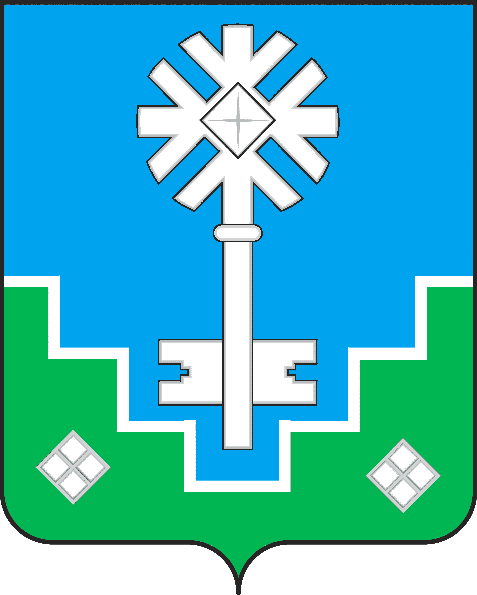 МИИРИНЭЙ ОРОЙУОНУН«Мииринэй куорат»МУНИЦИПАЛЬНАЙ ТЭРИЛЛИИ ДЬАhАЛТАТАУУРААХАдрес многоквартирного домаНаименование услуг и (или) работ по капитальному ремонту общего имущества в МКДРеспублика Саха (Якутия), у. Мирнинский, г. Мирный, пр-кт Ленинградский, д. 21, корп. 1- Теплоснабжение- Система водоснабжения- Электроснабжение- Водоотведение- в т.ч. установка коллективных (общедомовых) приборов учета- Ремонт крыши- Утепление и (или) ремонт фасада, стыков полносборных зданий, ремонт балконов, лоджий, входных крылец с установкой пандусов, ремонт козырьков входных крылец- Ремонт фундамента, цокольных балок и перекрытий, утепление цокольного перекрытияАдрес многоквартирного домаНаименование услуг и (или) работ по капитальному ремонту общего имущества в МКДПредельно допустимая стоимость услуг и (или) работ по капитальному ремонту, руб. Республика Саха (Якутия), у. Мирнинский, г. Мирный, пр-кт Ленинградский, д. 21, корп. 1- Теплоснабжение- Система водоснабжения- Электроснабжение- Водоотведение- в т.ч. установка коллективных (общедомовых) приборов учета- Ремонт крыши- Утепление и (или) ремонт фасада, стыков полносборных зданий, ремонт балконов, лоджий, входных крылец с установкой пандусов, ремонт козырьков входных крылец- Ремонт фундамента, цокольных балок и перекрытий, утепление цокольного перекрытия3 574 755,892 114 080,98682 047,54909 757,24213 989,841 652 252,3011 033 315,142 513 759,67Итого:Итого:22 693 958,60Адрес многоквартирного домаНаименование услуг и (или) работ по капитальному ремонту общего имущества в МКДРеспублика Саха (Якутия), у. Мирнинский, г. Мирный, ул. Амакинская, д. 2, корп. 2- Ремонт крышиАдрес многоквартирного домаНаименование услуг и (или) работ по капитальному ремонту общего имущества в МКДПредельно допустимая стоимость услуг и (или) работ по капитальному ремонту, руб.Республика Саха (Якутия), у. Мирнинский, г. Мирный, ул. Амакинская, д. 2, корп. 2 - Ремонт крыши1 560 073,26Итого:Итого:1 560 073,26Адрес многоквартирного домаНаименование услуг и (или) работ по капитальному ремонту общего имущества в МКДРеспублика Саха (Якутия), у. Мирнинский, г. Мирный, ул. Бобкова, д. 3- Теплоснабжение- Система водоснабжения- Электроснабжение- Водоотведение- в т.ч. установка коллективных (общедомовых) приборов учета- Ремонт крыши- Утепление и (или) ремонт фасада, стыков полносборных зданий, ремонт балконов, лоджий, входных крылец с установкой пандусов, ремонт козырьков входных крылец- Ремонт фундамента, цокольных балок и перекрытий, утепление цокольного перекрытияАдрес многоквартирного домаНаименование услуг и (или) работ по капитальному ремонту общего имущества в МКДПредельно допустимая стоимость услуг и (или) работ по капитальному ремонту, руб. Республика Саха (Якутия), у. Мирнинский, г. Мирный, ул. Бобкова, д. 3- Теплоснабжение- Система водоснабжения- Электроснабжение- Водоотведение- в т.ч. установка коллективных (общедомовых) приборов учета- Ремонт крыши- Утепление и (или) ремонт фасада, стыков полносборных зданий, ремонт балконов, лоджий, входных крылец с установкой пандусов, ремонт козырьков входных крылец- Ремонт фундамента, цокольных балок и перекрытий, утепление цокольного перекрытия825 106,51301 633,17116 328,81466 090,19169 935,341 017 005,721 755 072,791 626 465,21Итого:Итого:6 277 637,74Адрес многоквартирного домаНаименование услуг и (или) работ по капитальному ремонту общего имущества в МКДРеспублика Саха (Якутия), у. Мирнинский, г. Мирный, ул. Бобкова, д. 5- Теплоснабжение- Система водоснабжения- Электроснабжение- Водоотведение- в т.ч. установка коллективных (общедомовых) приборов учета- Ремонт крыши- Утепление и (или) ремонт фасада, стыков полносборных зданий, ремонт балконов, лоджий, входных крылец с установкой пандусов, ремонт козырьков входных крылец- Ремонт фундамента, цокольных балок и перекрытий, утепление цокольного перекрытияАдрес многоквартирного домаНаименование услуг и (или) работ по капитальному ремонту общего имущества в МКДПредельно допустимая стоимость услуг и (или) работ по капитальному ремонту, руб. Республика Саха (Якутия), у. Мирнинский, г. Мирный, ул. Бобкова, д. 5- Теплоснабжение- Система водоснабжения- Электроснабжение- Водоотведение- в т.ч. установка коллективных (общедомовых) приборов учета- Ремонт крыши- Утепление и (или) ремонт фасада, стыков полносборных зданий, ремонт балконов, лоджий, входных крылец с установкой пандусов, ремонт козырьков входных крылец- Ремонт фундамента, цокольных балок и перекрытий, утепление цокольного перекрытия1 270 137,08464 322,45179 072,08717 481,23261 591,891 565 539,312 701 691,242 503 717,70Итого:Итого:9 663 552,98Адрес многоквартирного домаНаименование услуг и (или) работ по капитальному ремонту общего имущества в МКДРеспублика Саха (Якутия), у. Мирнинский, г. Мирный, ул. Вилюйская, д. 7- Теплоснабжение- Система водоснабжения- в т.ч. установка коллективных (общедомовых) приборов учета- Ремонт крыши- Утепление и (или) ремонт фасада, стыков полносборных зданий, ремонт балконов, лоджий, входных крылец с установкой пандусов, ремонт козырьков входных крылецАдрес многоквартирного домаНаименование услуг и (или) работ по капитальному ремонту общего имущества в МКДПредельно допустимая стоимость услуг и (или) работ по капитальному ремонту, руб. Республика Саха (Якутия), у. Мирнинский, г. Мирный, ул. Вилюйская, д. 7- Теплоснабжение- Система водоснабжения- в т.ч. установка коллективных (общедомовых) приборов учета- Ремонт крыши- Утепление и (или) ремонт фасада, стыков полносборных зданий, ремонт балконов, лоджий, входных крылец с установкой пандусов, ремонт козырьков входных крылец2 812 092,361 028 013,14579 166,283 466 114,965 981 563,28Итого:Итого:13 866 950,02Адрес многоквартирного домаНаименование услуг и (или) работ по капитальному ремонту общего имущества в МКДРеспублика Саха (Якутия), у. Мирнинский, г. Мирный, ул. Комсомольская, д. 4, корп. А- Теплоснабжение- Система водоснабжения- Электроснабжение- Водоотведение- в т.ч. установка коллективных (общедомовых) приборов учета- Ремонт крыши- Утепление и (или) ремонт фасада, стыков полносборных зданий, ремонт балконов, лоджий, входных крылец с установкой пандусов, ремонт козырьков входных крылец- Ремонт фундамента, цокольных балок и перекрытий, утепление цокольного перекрытияАдрес многоквартирного домаНаименование услуг и (или) работ по капитальному ремонту общего имущества в МКДПредельно допустимая стоимость услуг и (или) работ по капитальному ремонту, руб. Республика Саха (Якутия), у. Мирнинский, г. Мирный, ул. Комсомольская, д. 4, корп. А- Теплоснабжение- Система водоснабжения- Электроснабжение- Водоотведение- в т.ч. установка коллективных (общедомовых) приборов учета- Ремонт крыши- Утепление и (или) ремонт фасада, стыков полносборных зданий, ремонт балконов, лоджий, входных крылец с установкой пандусов, ремонт козырьков входных крылец- Ремонт фундамента, цокольных балок и перекрытий, утепление цокольного перекрытия10 777 632,896 373 802,692 056 324,462 742 852,89645 164,024 981 422,3033 264 654,667 578 805,32Итого:Итого:68 420 659,23Адрес многоквартирного домаНаименование услуг и (или) работ по капитальному ремонту общего имущества в МКДРеспублика Саха (Якутия), у. Мирнинский, г. Мирный, ул. Логовая, д. 1- Теплоснабжение- Система водоснабжения- Электроснабжение- Водоотведение- в т.ч. установка коллективных (общедомовых) приборов учета- Ремонт крыши- Утепление и (или) ремонт фасада, стыков полносборных зданий, ремонт балконов, лоджий, входных крылец с установкой пандусов, ремонт козырьков входных крылец- Ремонт фундамента, цокольных балок и перекрытий, утепление цокольного перекрытияАдрес многоквартирного домаНаименование услуг и (или) работ по капитальному ремонту общего имущества в МКДПредельно допустимая стоимость услуг и (или) работ по капитальному ремонту, руб. Республика Саха (Якутия), у. Мирнинский, г. Мирный, ул. Логовая, д. 1- Теплоснабжение- Система водоснабжения- Электроснабжение- Водоотведение- в т.ч. установка коллективных (общедомовых) приборов учета- Ремонт крыши- Утепление и (или) ремонт фасада, стыков полносборных зданий, ремонт балконов, лоджий, входных крылец с установкой пандусов, ремонт козырьков входных крылец- Ремонт фундамента, цокольных балок и перекрытий, утепление цокольного перекрытия3 113 909,691 138 348,13439 018,991 759 000,51641 327,263 838 127,486 623 554,816 138 196,39Итого:Итого:23 691 483,26Адрес многоквартирного домаНаименование услуг и (или) работ по капитальному ремонту общего имущества в МКДРеспублика Саха (Якутия), у. Мирнинский, г. Мирный, ул. Логовая, д. 150- Теплоснабжение- в т.ч. установка коллективных (общедомовых) приборов учетаАдрес многоквартирного домаНаименование услуг и (или) работ по капитальному ремонту общего имущества в МКДПредельно допустимая стоимость услуг и (или) работ по капитальному ремонту, руб. Республика Саха (Якутия), у. Мирнинский, г. Мирный, ул. Логовая, д. 150- Теплоснабжение- в т.ч. установка коллективных (общедомовых) приборов учета2 097 330,48431 957,04Итого:Итого:2 529 287,52Адрес многоквартирного домаНаименование услуг и (или) работ по капитальному ремонту общего имущества в МКДРеспублика Саха (Якутия), у. Мирнинский, г. Мирный, ул. Московская, д. 28, корп. А- Теплоснабжение- в т.ч. установка коллективных (общедомовых) приборов учетаАдрес многоквартирного домаНаименование услуг и (или) работ по капитальному ремонту общего имущества в МКДПредельно допустимая стоимость услуг и (или) работ по капитальному ремонту, руб. Республика Саха (Якутия), у. Мирнинский, г. Мирный, ул. Московская, д. 28, корп. А- Теплоснабжение- в т.ч. установка коллективных (общедомовых) приборов учета1 366 395,16281 416,79Итого:Итого:1 647 811,95Адрес многоквартирного домаНаименование услуг и (или) работ по капитальному ремонту общего имущества в МКДРеспублика Саха (Якутия), у. Мирнинский, г. Мирный, ул. Павлова, д. 10- Теплоснабжение- Водоотведение- в т.ч. установка коллективных (общедомовых) приборов учетаАдрес многоквартирного домаНаименование услуг и (или) работ по капитальному ремонту общего имущества в МКДПредельно допустимая стоимость услуг и (или) работ по капитальному ремонту, руб. Республика Саха (Якутия), у. Мирнинский, г. Мирный, ул. Павлова, д. 10- Теплоснабжение- Водоотведение- в т.ч. установка коллективных (общедомовых) приборов учета5 914 101,722 051 038,80324 507,45Итого:Итого:8 289 647,97Адрес многоквартирного домаНаименование услуг и (или) работ по капитальному ремонту общего имущества в МКДРеспублика Саха (Якутия), у. Мирнинский, г. Мирный, ул. Соболева, д. 7- Теплоснабжение- Система водоснабжения- Электроснабжение- Водоотведение- в т.ч. установка коллективных (общедомовых) приборов учета- Ремонт крыши- Утепление и (или) ремонт фасада, стыков полносборных зданий, ремонт балконов, лоджий, входных крылец с установкой пандусов, ремонт козырьков входных крылец- Ремонт фундамента, цокольных балок и перекрытий, утепление цокольного перекрытияАдрес многоквартирного домаНаименование услуг и (или) работ по капитальному ремонту общего имущества в МКДПредельно допустимая стоимость услуг и (или) работ по капитальному ремонту, руб. Республика Саха (Якутия), у. Мирнинский, г. Мирный, ул. Соболева, д. 7- Теплоснабжение- Система водоснабжения- Электроснабжение- Водоотведение- в т.ч. установка коллективных (общедомовых) приборов учета- Ремонт крыши- Утепление и (или) ремонт фасада, стыков полносборных зданий, ремонт балконов, лоджий, входных крылец с установкой пандусов, ремонт козырьков входных крылец- Ремонт фундамента, цокольных балок и перекрытий, утепление цокольного перекрытия1 283 441,04469 185,96180 947,76724 996,44264 331,921 581 937,442 729 989,922 529 942,72Итого:Итого:9 764 773,20Адрес многоквартирного домаНаименование услуг и (или) работ по капитальному ремонту общего имущества в МКДРеспублика Саха (Якутия), у. Мирнинский, г. Мирный, ул. Советская, д. 13, корп. 4- Теплоснабжение- Система водоснабжения- Электроснабжение- Водоотведение- в т.ч. установка коллективных (общедомовых) приборов учета- Ремонт крыши- Утепление и (или) ремонт фасада, стыков полносборных зданий, ремонт балконов, лоджий, входных крылец с установкой пандусов, ремонт козырьков входных крылец- Ремонт фундамента, цокольных балок и перекрытий, утепление цокольного перекрытияАдрес многоквартирного домаНаименование услуг и (или) работ по капитальному ремонту общего имущества в МКДПредельно допустимая стоимость услуг и (или) работ по капитальному ремонту, руб. Республика Саха (Якутия), у. Мирнинский, г. Мирный, ул. Советская, д. 13, корп. 4- Теплоснабжение- Система водоснабжения- Электроснабжение- Водоотведение- в т.ч. установка коллективных (общедомовых) приборов учета- Ремонт крыши- Утепление и (или) ремонт фасада, стыков полносборных зданий, ремонт балконов, лоджий, входных крылец с установкой пандусов, ремонт козырьков входных крылец- Ремонт фундамента, цокольных балок и перекрытий, утепление цокольного перекрытия3 360 759,571 987 525,33641 217,99855 296,26201 179,721 553 343,1910 372 825,612 363 277,98Итого:Итого:21 335 425,65Адрес многоквартирного домаНаименование услуг и (или) работ по капитальному ремонту общего имущества в МКДРеспублика Саха (Якутия), у. Мирнинский, г. Мирный, ул. Советская, д. 15, корп. 1- Теплоснабжение- Система водоснабжения- Электроснабжение- Водоотведение- в т.ч. установка коллективных (общедомовых) приборов учета- Утепление и (или) ремонт фасада, стыков полносборных зданий, ремонт балконов, лоджий, входных крылец с установкой пандусов, ремонт козырьков входных крылец- Ремонт фундамента, цокольных балок и перекрытий, утепление цокольного перекрытияАдрес многоквартирного домаНаименование услуг и (или) работ по капитальному ремонту общего имущества в МКДПредельно допустимая стоимость услуг и (или) работ по капитальному ремонту, руб. Республика Саха (Якутия), у. Мирнинский, г. Мирный, ул. Советская, д. 15, корп. 1- Теплоснабжение- Система водоснабжения- Электроснабжение- Водоотведение- в т.ч. установка коллективных (общедомовых) приборов учета- Утепление и (или) ремонт фасада, стыков полносборных зданий, ремонт балконов, лоджий, входных крылец с установкой пандусов, ремонт козырьков входных крылец- Ремонт фундамента, цокольных балок и перекрытий, утепление цокольного перекрытия3 594 745,542 125 902,69685 861,47914 844,50215 186,4411 095 012,252 527 816,35Итого:Итого:21 159 369,24Адрес многоквартирного домаНаименование услуг и (или) работ по капитальному ремонту общего имущества в МКДРеспублика Саха (Якутия), у. Мирнинский, г. Мирный, ул. Советская, д. 15, корп. 2- Теплоснабжение- Система водоснабжения- Электроснабжение- Водоотведение- в т.ч. установка коллективных (общедомовых) приборов учета- Ремонт крыши- Утепление и (или) ремонт фасада, стыков полносборных зданий, ремонт балконов, лоджий, входных крылец с установкой пандусов, ремонт козырьков входных крылец- Ремонт фундамента, цокольных балок и перекрытий, утепление цокольного перекрытияАдрес многоквартирного домаНаименование услуг и (или) работ по капитальному ремонту общего имущества в МКДПредельно допустимая стоимость услуг и (или) работ по капитальному ремонту, руб. Республика Саха (Якутия), у. Мирнинский, г. Мирный, ул. Советская, д. 15, корп. 2- Теплоснабжение- Система водоснабжения- Электроснабжение- Водоотведение- в т.ч. установка коллективных (общедомовых) приборов учета- Ремонт крыши- Утепление и (или) ремонт фасада, стыков полносборных зданий, ремонт балконов, лоджий, входных крылец с установкой пандусов, ремонт козырьков входных крылец- Ремонт фундамента, цокольных балок и перекрытий, утепление цокольного перекрытия3 578 860,912 116 508,65682 830,76910 801,94214 235,571 654 149,6411 045 985,082 516 646,31Итого:Итого:22 720 018,86Адрес многоквартирного домаНаименование услуг и (или) работ по капитальному ремонту общего имущества в МКДРеспублика Саха (Якутия), у. Мирнинский, г. Мирный, ул. Солдатова, д. 12- Теплоснабжение- Система водоснабжения- Электроснабжение- Водоотведение- в т.ч. установка коллективных (общедомовых) приборов учета- Ремонт крыши- Утепление и (или) ремонт фасада, стыков полносборных зданий, ремонт балконов, лоджий, входных крылец с установкой пандусов, ремонт козырьков входных крылец- Ремонт фундамента, цокольных балок и перекрытий, утепление цокольного перекрытияАдрес многоквартирного домаНаименование услуг и (или) работ по капитальному ремонту общего имущества в МКДПредельно допустимая стоимость услуг и (или) работ по капитальному ремонту, руб. Республика Саха (Якутия), у. Мирнинский, г. Мирный, ул. Солдатова, д. 12- Теплоснабжение- Система водоснабжения- Электроснабжение- Водоотведение- в т.ч. установка коллективных (общедомовых) приборов учета- Ремонт крыши- Утепление и (или) ремонт фасада, стыков полносборных зданий, ремонт балконов, лоджий, входных крылец с установкой пандусов, ремонт козырьков входных крылец- Ремонт фундамента, цокольных балок и перекрытий, утепление цокольного перекрытия10 894 001,206 442 621,942 078 527,012 772 468,04652 129,995 035 207,7333 623 819,957 660 635,23Итого:Итого:69 159 411,09Адрес многоквартирного домаНаименование услуг и (или) работ по капитальному ремонту общего имущества в МКДРеспублика Саха (Якутия), у. Мирнинский, г. Мирный, ул. Солдатова, д. 16- Теплоснабжение- Система водоснабжения- в т.ч. установка коллективных (общедомовых) приборов учетаАдрес многоквартирного домаНаименование услуг и (или) работ по капитальному ремонту общего имущества в МКДПредельно допустимая стоимость услуг и (или) работ по капитальному ремонту, руб. Республика Саха (Якутия), у. Мирнинский, г. Мирный, ул. Солдатова, д. 16- Теплоснабжение- Система водоснабжения- в т.ч. установка коллективных (общедомовых) приборов учета3 589 034,212 122 525,06214 844,56Итого:Итого:5 926 403,83Адрес многоквартирного домаНаименование услуг и (или) работ по капитальному ремонту общего имущества в МКДРеспублика Саха (Якутия), у. Мирнинский, г. Мирный, ул. Солдатова, д. 2, корп. 1- Теплоснабжение- Система водоснабжения- Электроснабжение- Водоотведение- в т.ч. установка коллективных (общедомовых) приборов учета- Ремонт крыши- Ремонт фундамента, цокольных балок и перекрытий, утепление цокольного перекрытияАдрес многоквартирного домаНаименование услуг и (или) работ по капитальному ремонту общего имущества в МКДПредельно допустимая стоимость услуг и (или) работ по капитальному ремонту, руб. Республика Саха (Якутия), у. Мирнинский, г. Мирный, ул. Солдатова, д. 2, корп. 1- Теплоснабжение- Система водоснабжения- Электроснабжение- Водоотведение- в т.ч. установка коллективных (общедомовых) приборов учета- Ремонт крыши- Ремонт фундамента, цокольных балок и перекрытий, утепление цокольного перекрытия14 526 762,778 591 006,992 771 641,783 696 987,42869 592,136 714 270,2610 215 184,35Итого:Итого:47 385 445,70Адрес многоквартирного домаНаименование услуг и (или) работ по капитальному ремонту общего имущества в МКДРеспублика Саха (Якутия), у. Мирнинский, г. Мирный, ул. Солдатова, д. 6- Теплоснабжение- Система водоснабжения- Электроснабжение- Водоотведение- в т.ч. установка коллективных (общедомовых) приборов учета- Ремонт фундамента, цокольных балок и перекрытий, утепление цокольного перекрытияАдрес многоквартирного домаНаименование услуг и (или) работ по капитальному ремонту общего имущества в МКДПредельно допустимая стоимость услуг и (или) работ по капитальному ремонту, руб. Республика Саха (Якутия), у. Мирнинский, г. Мирный, ул. Солдатова, д. 6- Теплоснабжение- Система водоснабжения- Электроснабжение- Водоотведение- в т.ч. установка коллективных (общедомовых) приборов учета- Ремонт фундамента, цокольных балок и перекрытий, утепление цокольного перекрытия14 403 790,748 518 282,352 748 179,263 665 691,67862 230,8510 128 710,72Итого:Итого:40 326 885,59Адрес многоквартирного домаНаименование услуг и (или) работ по капитальному ремонту общего имущества в МКДРеспублика Саха (Якутия), у. Мирнинский, г. Мирный, ул. Тихонова, д. 2- Теплоснабжение- Водоотведение- в т.ч. установка коллективных (общедомовых) приборов учетаАдрес многоквартирного домаНаименование услуг и (или) работ по капитальному ремонту общего имущества в МКДПредельно допустимая стоимость услуг и (или) работ по капитальному ремонту, руб. Республика Саха (Якутия), у. Мирнинский, г. Мирный, ул. Тихонова, д. 2- Теплоснабжение- Водоотведение- в т.ч. установка коллективных (общедомовых) приборов учета3 390 370,451 175 796,71186 030,02Итого:Итого:4 752 197,18Адрес многоквартирного домаНаименование услуг и (или) работ по капитальному ремонту общего имущества в МКДРеспублика Саха (Якутия), у. Мирнинский, г. Мирный, ул. Тихонова, д. 29, корп. 2- Теплоснабжение- Система водоснабжения- в т.ч. установка коллективных (общедомовых) приборов учетаАдрес многоквартирного домаНаименование услуг и (или) работ по капитальному ремонту общего имущества в МКДПредельно допустимая стоимость услуг и (или) работ по капитальному ремонту, руб. Республика Саха (Якутия), у. Мирнинский, г. Мирный, ул. Тихонова, д. 29, корп. 2- Теплоснабжение- Система водоснабжения- в т.ч. установка коллективных (общедомовых) приборов учета3 575 826,772 114 714,29214 053,94Итого:Итого:5 904 595,00Адрес многоквартирного домаНаименование услуг и (или) работ по капитальному ремонту общего имущества в МКДРеспублика Саха (Якутия), у. Мирнинский, г. Мирный, ул. Тихонова, д. 29, корп. 4- Теплоснабжение- Система водоснабжения- Электроснабжение- в т.ч. установка коллективных (общедомовых) приборов учетаАдрес многоквартирного домаНаименование услуг и (или) работ по капитальному ремонту общего имущества в МКДПредельно допустимая стоимость услуг и (или) работ по капитальному ремонту, руб. Республика Саха (Якутия), у. Мирнинский, г. Мирный, ул. Тихонова, д. 29, корп. 4- Теплоснабжение- Система водоснабжения- Электроснабжение- в т.ч. установка коллективных (общедомовых) приборов учета3 574 220,452 113 764,33681 945,38213 957,78Итого:Итого:6 583 887,94Адрес многоквартирного домаНаименование услуг и (или) работ по капитальному ремонту общего имущества в МКДРеспублика Саха (Якутия), у. Мирнинский, г. Мирный, ул. Тихонова, д. 8- Теплоснабжение- Водоотведение- в т.ч. установка коллективных (общедомовых) приборов учета- Ремонт крыши- Утепление и (или) ремонт фасада, стыков полносборных зданий, ремонт балконов, лоджий, входных крылец с установкой пандусов, ремонт козырьков входных крылец- Ремонт фундамента, цокольных балок и перекрытий, утепление цокольного перекрытияАдрес многоквартирного домаНаименование услуг и (или) работ по капитальному ремонту общего имущества в МКДПредельно допустимая стоимость услуг и (или) работ по капитальному ремонту, руб. Республика Саха (Якутия), у. Мирнинский, г. Мирный, ул. Тихонова, д. 8- Теплоснабжение- Водоотведение- в т.ч. установка коллективных (общедомовых) приборов учета- Ремонт крыши- Утепление и (или) ремонт фасада, стыков полносборных зданий, ремонт балконов, лоджий, входных крылец с установкой пандусов, ремонт козырьков входных крылец- Ремонт фундамента, цокольных балок и перекрытий, утепление цокольного перекрытия10 431 995,513 617 866,01572 404,809 705 127,256 216 601,506 705 241,29Итого:Итого:37 249 236,36Адрес многоквартирного домаНаименование услуг и (или) работ по капитальному ремонту общего имущества в МКДРеспублика Саха (Якутия), у. Мирнинский, г. Мирный, ш. 50 лет Октября, д. 14- Ремонт или замена лифтового оборудования, ремонт лифтовых шахтАдрес многоквартирного домаНаименование услуг и (или) работ по капитальному ремонту общего имущества в МКДПредельно допустимая стоимость услуг и (или) работ по капитальному ремонту, руб. Республика Саха (Якутия), у. Мирнинский, г. Мирный, ш. 50 лет Октября, д. 14- Ремонт или замена лифтового оборудования, ремонт лифтовых шахт3 440 000,00Итого:Итого:3 440 000,00Адрес многоквартирного домаНаименование услуг и (или) работ по капитальному ремонту общего имущества в МКДРеспублика Саха (Якутия), у. Мирнинский, г. Мирный, ш. 50 лет Октября, д. 7- Теплоснабжение- Система водоснабжения- Электроснабжение- Водоотведение- в т.ч. установка коллективных (общедомовых) приборов учетаАдрес многоквартирного домаНаименование услуг и (или) работ по капитальному ремонту общего имущества в МКДПредельно допустимая стоимость услуг и (или) работ по капитальному ремонту, руб. Республика Саха (Якутия), у. Мирнинский, г. Мирный, ш. 50 лет Октября, д. 7- Теплоснабжение- Система водоснабжения- Электроснабжение- Водоотведение- в т.ч. установка коллективных (общедомовых) приборов учета6 756 281,973 747 489,411 579 149,012 343 110,95370 717,98Итого:Итого:14 796 749,32Адрес многоквартирного домаНаименование услуг и (или) работ по капитальному ремонту общего имущества в МКДРеспублика Саха (Якутия), у. Мирнинский, г. Мирный, ш. Кирова, д. 14- Теплоснабжение- Система водоснабжения- Электроснабжение- Водоотведение- в т.ч. установка коллективных (общедомовых) приборов учета- Ремонт крыши- Утепление и (или) ремонт фасада, стыков полносборных зданий, ремонт балконов, лоджий, входных крылец с установкой пандусов, ремонт козырьков входных крылец- Ремонт фундамента, цокольных балок и перекрытий, утепление цокольного перекрытияАдрес многоквартирного домаНаименование услуг и (или) работ по капитальному ремонту общего имущества в МКДПредельно допустимая стоимость услуг и (или) работ по капитальному ремонту, руб. Республика Саха (Якутия), у. Мирнинский, г. Мирный, ш. Кирова, д. 14- Теплоснабжение- Система водоснабжения- Электроснабжение- Водоотведение- в т.ч. установка коллективных (общедомовых) приборов учета- Ремонт крыши- Утепление и (или) ремонт фасада, стыков полносборных зданий, ремонт балконов, лоджий, входных крылец с установкой пандусов, ремонт козырьков входных крылец- Ремонт фундамента, цокольных балок и перекрытий, утепление цокольного перекрытия1 287 093,11470 521,04181 462,65727 059,44265 084,081 586 438,892 737 758,182 537 141,74Итого:Итого:9 792 559,13Адрес многоквартирного домаНаименование услуг и (или) работ по капитальному ремонту общего имущества в МКДРеспублика Саха (Якутия), у. Мирнинский, г. Мирный, ш. Кирова, д. 2, корп. Б- Утепление и (или) ремонт фасада, стыков полносборных зданий, ремонт балконов, лоджий, входных крылец с установкой пандусов, ремонт козырьков входных крылецАдрес многоквартирного домаНаименование услуг и (или) работ по капитальному ремонту общего имущества в МКДПредельно допустимая стоимость услуг и (или) работ по капитальному ремонту, руб. Республика Саха (Якутия), у. Мирнинский, г. Мирный, ш. Кирова, д. 2, корп. Б- Утепление и (или) ремонт фасада, стыков полносборных зданий, ремонт балконов, лоджий, входных крылец с установкой пандусов, ремонт козырьков входных крылец2 706 130, 25Итого:Итого:2 706 130,25Адрес многоквартирного домаНаименование услуг и (или) работ по капитальному ремонту общего имущества в МКДРеспублика Саха (Якутия), у. Мирнинский, г. Мирный, ш. Кирова, д. 20- Теплоснабжение- Система водоснабжения- Электроснабжение- в т.ч. установка коллективных (общедомовых) приборов учетаАдрес многоквартирного домаНаименование услуг и (или) работ по капитальному ремонту общего имущества в МКДПредельно допустимая стоимость услуг и (или) работ по капитальному ремонту, руб. Республика Саха (Якутия), у. Мирнинский, г. Мирный, ш. Кирова, д. 20- Теплоснабжение- Система водоснабжения- Электроснабжение- в т.ч. установка коллективных (общедомовых) приборов учета857 714,26313 553,54120 926,06176 651,09Итого:Итого:1 468 844,95Адрес многоквартирного домаНаименование услуг и (или) работ по капитальному ремонту общего имущества в МКДРеспублика Саха (Якутия), у. Мирнинский, г. Мирный, ш. Кирова, д. 4, секц. Б- Теплоснабжение- Система водоснабжения- Электроснабжение- Водоотведение- в т.ч. установка коллективных (общедомовых) приборов учета- Ремонт крыши- Утепление и (или) ремонт фасада, стыков полносборных зданий, ремонт балконов, лоджий, входных крылец с установкой пандусов, ремонт козырьков входных крылец- Ремонт фундамента, цокольных балок и перекрытий, утепление цокольного перекрытияАдрес многоквартирного домаНаименование услуг и (или) работ по капитальному ремонту общего имущества в МКДПредельно допустимая стоимость услуг и (или) работ по капитальному ремонту, руб. Республика Саха (Якутия), у. Мирнинский, г. Мирный, ш. Кирова, д. 4, секц. Б- Теплоснабжение- Система водоснабжения- Электроснабжение- Водоотведение- в т.ч. установка коллективных (общедомовых) приборов учета- Ремонт крыши- Утепление и (или) ремонт фасада, стыков полносборных зданий, ремонт балконов, лоджий, входных крылец с установкой пандусов, ремонт козырьков входных крылец- Ремонт фундамента, цокольных балок и перекрытий, утепление цокольного перекрытия2 186 545,28799 332,67308 273,201 235 146,37450 331,332 695 081,224 650 970,634 310 158,51Итого:Итого:16 635 839,21Адрес многоквартирного домаНаименование услуг и (или) работ по капитальному ремонту общего имущества в МКДРеспублика Саха (Якутия), у. Мирнинский, г. Мирный, ш. Кирова, д. 9, корп. 1- Теплоснабжение- Система водоснабжения- Электроснабжение- Водоотведение- в т.ч. установка коллективных (общедомовых) приборов учета- Ремонт крыши- Утепление и (или) ремонт фасада, стыков полносборных зданий, ремонт балконов, лоджий, входных крылец с установкой пандусов, ремонт козырьков входных крылец- Ремонт фундамента, цокольных балок и перекрытий, утепление цокольного перекрытияАдрес многоквартирного домаНаименование услуг и (или) работ по капитальному ремонту общего имущества в МКДПредельно допустимая стоимость услуг и (или) работ по капитальному ремонту, руб. Республика Саха (Якутия), у. Мирнинский, г. Мирный, ш. Кирова, д. 9, корп. 1- Теплоснабжение- Система водоснабжения- Электроснабжение- Водоотведение- в т.ч. установка коллективных (общедомовых) приборов учета- Ремонт крыши- Утепление и (или) ремонт фасада, стыков полносборных зданий, ремонт балконов, лоджий, входных крылец с установкой пандусов, ремонт козырьков входных крылец- Ремонт фундамента, цокольных балок и перекрытий, утепление цокольного перекрытия866 844,43316 891,25122 213,29489 667,31178 531,501 068 450,841 843 852,951 708 739,77Итого:Итого:6 595 191,34Адрес многоквартирного домаНаименование услуг и (или) работ по капитальному ремонту общего имущества в МКДРеспублика Саха (Якутия), у. Мирнинский, г. Мирный, пр-кт Ленинградский, д. 20, корп. А- Теплоснабжение- Система водоснабжения- Электроснабжение- Водоотведение- в т.ч. установка коллективных (общедомовых) приборов учета- Ремонт крыши- Утепление и (или) ремонт фасада, стыков полносборных зданий, ремонт балконов, лоджий, входных крылец с установкой пандусов, ремонт козырьков входных крылец- Ремонт фундамента, цокольных балок и перекрытий, утепление цокольного перекрытияАдрес многоквартирного домаНаименование услуг и (или) работ по капитальному ремонту общего имущества в МКДПредельно допустимая стоимость услуг и (или) работ по капитальному ремонту, руб. Республика Саха (Якутия), у. Мирнинский, г. Мирный, пр-кт Ленинградский, д. 20, корп. А- Теплоснабжение- Система водоснабжения- Электроснабжение- Водоотведение- в т.ч. установка коллективных (общедомовых) приборов учета- Ремонт крыши- Утепление и (или) ремонт фасада, стыков полносборных зданий, ремонт балконов, лоджий, входных крылец с установкой пандусов, ремонт козырьков входных крылец- Ремонт фундамента, цокольных балок и перекрытий, утепление цокольного перекрытия1 299 353,62475 003,10183 191,22733 985,22267 609,211 601 550,892 763 837,362 561 309,90Итого:Итого:9 885 840,52Адрес многоквартирного домаНаименование услуг и (или) работ по капитальному ремонту общего имущества в МКДРеспублика Саха (Якутия), у. Мирнинский, г. Мирный, пр-кт Ленинградский, д. 3, корп. Б- Электроснабжение- Водоотведение- в т.ч. установка коллективных (общедомовых) приборов учетаАдрес многоквартирного домаНаименование услуг и (или) работ по капитальному ремонту общего имущества в МКДПредельно допустимая стоимость услуг и (или) работ по капитальному ремонту, руб. Республика Саха (Якутия), у. Мирнинский, г. Мирный, пр-кт Ленинградский, д. 3, корп. Б- Электроснабжение- Водоотведение- в т.ч. установка коллективных (общедомовых) приборов учета182 565,99731 480,15266 695,86Итого:Итого:1 180 742,00Адрес многоквартирного домаНаименование услуг и (или) работ по капитальному ремонту общего имущества в МКДРеспублика Саха (Якутия), у. Мирнинский, г. Мирный, пр-кт Ленинградский, д. 42, корп. А - Теплоснабжение- Система водоснабжения- Электроснабжение- Водоотведение- в т.ч. установка коллективных (общедомовых) приборов учета- Утепление и (или) ремонт фасада, стыков полносборных зданий, ремонт балконов, лоджий, входных крылец с установкой пандусов, ремонт козырьков входных крылец- Ремонт фундамента, цокольных балок и перекрытий, утепление цокольного перекрытияАдрес многоквартирного домаНаименование услуг и (или) работ по капитальному ремонту общего имущества в МКДПредельно допустимая стоимость услуг и (или) работ по капитальному ремонту, руб. Республика Саха (Якутия), у. Мирнинский, г. Мирный, пр-кт Ленинградский, д. 42, корп. А- Теплоснабжение- Система водоснабжения- Электроснабжение- Водоотведение- в т.ч. установка коллективных (общедомовых) приборов учета- Утепление и (или) ремонт фасада, стыков полносборных зданий, ремонт балконов, лоджий, входных крылец с установкой пандусов, ремонт козырьков входных крылец- Ремонт фундамента, цокольных балок и перекрытий, утепление цокольного перекрытия1 330 396,20486 351,30187 567,80751 520,70274 002,602 829 867,602 622 501,60Итого:Итого:8 482 207,80Адрес многоквартирного домаНаименование услуг и (или) работ по капитальному ремонту общего имущества в МКДРеспублика Саха (Якутия), у. Мирнинский, г. Мирный, пр-кт Ленинградский, д. 42, корп. Б- Теплоснабжение- Система водоснабжения- Электроснабжение- Водоотведение- в т.ч. установка коллективных (общедомовых) приборов учета- Утепление и (или) ремонт фасада, стыков полносборных зданий, ремонт балконов, лоджий, входных крылец с установкой пандусов, ремонт козырьков входных крылец- Ремонт фундамента, цокольных балок и перекрытий, утепление цокольного перекрытияАдрес многоквартирного домаНаименование услуг и (или) работ по капитальному ремонту общего имущества в МКДПредельно допустимая стоимость услуг и (или) работ по капитальному ремонту, руб. Республика Саха (Якутия), у. Мирнинский, г. Мирный, пр-кт Ленинградский, д. 42, корп. Б- Теплоснабжение- Система водоснабжения- Электроснабжение- Водоотведение- в т.ч. установка коллективных (общедомовых) приборов учета- Утепление и (или) ремонт фасада, стыков полносборных зданий, ремонт балконов, лоджий, входных крылец с установкой пандусов, ремонт козырьков входных крылец- Ремонт фундамента, цокольных балок и перекрытий, утепление цокольного перекрытия1 324 657,24484 253,31186 758,68748 278,85272 820,632 817 660,332 611 188,85Итого:Итого:8 445 617,89Адрес многоквартирного домаНаименование услуг и (или) работ по капитальному ремонту общего имущества в МКДРеспублика Саха (Якутия), у. Мирнинский, г. Мирный, пр-кт Ленинградский, д. 44- Теплоснабжение- Система водоснабжения- Электроснабжение- Водоотведение- в т.ч. установка коллективных (общедомовых) приборов учета- Ремонт крыши- Утепление и (или) ремонт фасада, стыков полносборных зданий, ремонт балконов, лоджий, входных крылец с установкой пандусов, ремонт козырьков входных крылец- Ремонт фундамента, цокольных балок и перекрытий, утепление цокольного перекрытияАдрес многоквартирного домаНаименование услуг и (или) работ по капитальному ремонту общего имущества в МКДПредельно допустимая стоимость услуг и (или) работ по капитальному ремонту, руб. Республика Саха (Якутия), у. Мирнинский, г. Мирный, пр-кт Ленинградский, д. 44- Теплоснабжение- Система водоснабжения- Электроснабжение- Водоотведение- в т.ч. установка коллективных (общедомовых) приборов учета- Ремонт крыши- Утепление и (или) ремонт фасада, стыков полносборных зданий, ремонт балконов, лоджий, входных крылец с установкой пандусов, ремонт козырьков входных крылец- Ремонт фундамента, цокольных балок и перекрытий, утепление цокольного перекрытия1 330 917,92486 542,03187 641,36751 815,41274 110,051 640 456,262 830 977,352 623 530,03Итого:Итого:10 125 990,41Адрес многоквартирного домаНаименование услуг и (или) работ по капитальному ремонту общего имущества в МКДРеспублика Саха (Якутия), у. Мирнинский, г. Мирный, пр-кт Ленинградский, д. 7, корп. 2- Теплоснабжение- Система водоснабжения- Электроснабжение- Водоотведение- в т.ч. установка коллективных (общедомовых) приборов учета- Ремонт крыши- Утепление и (или) ремонт фасада, стыков полносборных зданий, ремонт балконов, лоджий, входных крылец с установкой пандусов, ремонт козырьков входных крылец- Ремонт фундамента, цокольных балок и перекрытий, утепление цокольного перекрытияАдрес многоквартирного домаНаименование услуг и (или) работ по капитальному ремонту общего имущества в МКДПредельно допустимая стоимость услуг и (или) работ по капитальному ремонту, руб. Республика Саха (Якутия), у. Мирнинский, г. Мирный, пр-кт Ленинградский, д. 7, корп. 2- Теплоснабжение- Система водоснабжения- Электроснабжение- Водоотведение- в т.ч. установка коллективных (общедомовых) приборов учета- Ремонт крыши- Утепление и (или) ремонт фасада, стыков полносборных зданий, ремонт балконов, лоджий, входных крылец с установкой пандусов, ремонт козырьков входных крылец- Ремонт фундамента, цокольных балок и перекрытий, утепление цокольного перекрытия1 271 441,39464 799,26179 255,97718 218,02261 860,521 567 146,972 704 465,622 506 288,78Итого:Итого:9 673 476,53Адрес многоквартирного домаНаименование услуг и (или) работ по капитальному ремонту общего имущества в МКДРеспублика Саха (Якутия), у. Мирнинский, г. Мирный, ул. 40 лет Октября, д. 24, корп. Б- Теплоснабжение- Система водоснабжения- Электроснабжение- Водоотведение- в т.ч. установка коллективных (общедомовых) приборов учета- Ремонт крыши- Утепление и (или) ремонт фасада, стыков полносборных зданий, ремонт балконов, лоджий, входных крылец с установкой пандусов, ремонт козырьков входных крылец- Ремонт фундамента, цокольных балок и перекрытий, утепление цокольного перекрытияАдрес многоквартирного домаНаименование услуг и (или) работ по капитальному ремонту общего имущества в МКДПредельно допустимая стоимость услуг и (или) работ по капитальному ремонту, руб. Республика Саха (Якутия), у. Мирнинский, г. Мирный, ул. 40 лет Октября, д. 24, корп. Б - Теплоснабжение- Система водоснабжения- Электроснабжение- Водоотведение- в т.ч. установка коллективных (общедомовых) приборов учета- Ремонт крыши- Утепление и (или) ремонт фасада, стыков полносборных зданий, ремонт балконов, лоджий, входных крылец с установкой пандусов, ремонт козырьков входных крылец- Ремонт фундамента, цокольных балок и перекрытий, утепление цокольного перекрытия1 297 266,73474 240,20182 896,99732 806,36267 179,401 598 978,642 759 398,352 557 196,17Итого:Итого:9 869 962,84Адрес многоквартирного домаНаименование услуг и (или) работ по капитальному ремонту общего имущества в МКДРеспублика Саха (Якутия), у. Мирнинский, г. Мирный, ул. 40 лет Октября, д. 26, корп. Б- Теплоснабжение- Система водоснабжения- Электроснабжение- Водоотведение- в т.ч. установка коллективных (общедомовых) приборов учета- Ремонт крыши- Утепление и (или) ремонт фасада, стыков полносборных зданий, ремонт балконов, лоджий, входных крылец с установкой пандусов, ремонт козырьков входных крылец- Ремонт фундамента, цокольных балок и перекрытий, утепление цокольного перекрытияАдрес многоквартирного домаНаименование услуг и (или) работ по капитальному ремонту общего имущества в МКДПредельно допустимая стоимость услуг и (или) работ по капитальному ремонту, руб. Республика Саха (Якутия), у. Мирнинский, г. Мирный, ул. 40 лет Октября, д. 26, корп. Б- Теплоснабжение- Система водоснабжения- Электроснабжение- Водоотведение- в т.ч. установка коллективных (общедомовых) приборов учета- Ремонт крыши- Утепление и (или) ремонт фасада, стыков полносборных зданий, ремонт балконов, лоджий, входных крылец с установкой пандусов, ремонт козырьков входных крылец- Ремонт фундамента, цокольных балок и перекрытий, утепление цокольного перекрытия1 301 179,66475 670,64183 448,66735 016,72267 985,291 603 801,622 767 721,492 564 909,41Итого:Итого:9 899 733,49Адрес многоквартирного домаНаименование услуг и (или) работ по капитальному ремонту общего имущества в МКДРеспублика Саха (Якутия), у. Мирнинский, г. Мирный, ул. 40 лет Октября, д. 28, корп. Б- Теплоснабжение- Электроснабжение- Водоотведение- в т.ч. установка коллективных (общедомовых) приборов учета- Утепление и (или) ремонт фасада, стыков полносборных зданий, ремонт балконов, лоджий, входных крылец с установкой пандусов, ремонт козырьков входных крылецАдрес многоквартирного домаНаименование услуг и (или) работ по капитальному ремонту общего имущества в МКДПредельно допустимая стоимость услуг и (или) работ по капитальному ремонту, руб. Республика Саха (Якутия), у. Мирнинский, г. Мирный, ул. 40 лет Октября, д. 28, корп. Б- Теплоснабжение- Электроснабжение- Водоотведение- в т.ч. установка коллективных (общедомовых) приборов учета- Утепление и (или) ремонт фасада, стыков полносборных зданий, ремонт балконов, лоджий, входных крылец с установкой пандусов, ремонт козырьков входных крылец1 301 962,24183 559,00735 458,79268 146,472 769 386,12Итого:Итого:5 258 512,62Адрес многоквартирного домаНаименование услуг и (или) работ по капитальному ремонту общего имущества в МКДРеспублика Саха (Якутия), у. Мирнинский, г. Мирный, ул. 40 лет Октября, д. 30- Теплоснабжение- Система водоснабжения- Электроснабжение- Водоотведение- в т.ч. установка коллективных (общедомовых) приборов учета- Ремонт крыши- Утепление и (или) ремонт фасада, стыков полносборных зданий, ремонт балконов, лоджий, входных крылец с установкой пандусов, ремонт козырьков входных крылец- Ремонт фундамента, цокольных балок и перекрытий, утепление цокольного перекрытияАдрес многоквартирного домаНаименование услуг и (или) работ по капитальному ремонту общего имущества в МКДПредельно допустимая стоимость услуг и (или) работ по капитальному ремонту, руб. Республика Саха (Якутия), у. Мирнинский, г. Мирный, ул. 40 лет Октября, д. 30- Теплоснабжение- Система водоснабжения- Электроснабжение- Водоотведение- в т.ч. установка коллективных (общедомовых) приборов учета- Ремонт крыши- Утепление и (или) ремонт фасада, стыков полносборных зданий, ремонт балконов, лоджий, входных крылец с установкой пандусов, ремонт козырьков входных крылец- Ремонт фундамента, цокольных балок и перекрытий, утепление цокольного перекрытия1 358 830,16496 745,87191 576,60767 582,61279 858,731 674 860,192 890 349,082 678 551,14Итого:Итого:10 338 354,38Адрес многоквартирного домаНаименование услуг и (или) работ по капитальному ремонту общего имущества в МКДРеспублика Саха (Якутия), у. Мирнинский, г. Мирный, ул. 40 лет Октября, д. 30, корп. А- Теплоснабжение- Система водоснабжения- Электроснабжение- Водоотведение- в т.ч. установка коллективных (общедомовых) приборов учета- Ремонт крыши- Утепление и (или) ремонт фасада, стыков полносборных зданий, ремонт балконов, лоджий, входных крылец с установкой пандусов, ремонт козырьков входных крылец- Ремонт фундамента, цокольных балок и перекрытий, утепление цокольного перекрытияАдрес многоквартирного домаНаименование услуг и (или) работ по капитальному ремонту общего имущества в МКДПредельно допустимая стоимость услуг и (или) работ по капитальному ремонту, руб. Республика Саха (Якутия), у. Мирнинский, г. Мирный, ул. 40 лет Октября, д. 30, корп. А - Теплоснабжение- Система водоснабжения- Электроснабжение- Водоотведение- в т.ч. установка коллективных (общедомовых) приборов учета- Ремонт крыши- Утепление и (или) ремонт фасада, стыков полносборных зданий, ремонт балконов, лоджий, входных крылец с установкой пандусов, ремонт козырьков входных крылец- Ремонт фундамента, цокольных балок и перекрытий, утепление цокольного перекрытия1 339 787,23489 784,37188 891,81756 825,55275 936,741 651 388,352 849 843,142 641 013,38Итого:Итого:10 193 470,57Адрес многоквартирного домаНаименование услуг и (или) работ по капитальному ремонту общего имущества в МКДРеспублика Саха (Якутия), у. Мирнинский, г. Мирный, ул. 40 лет Октября, д. 30, корп. Б- Теплоснабжение- Система водоснабжения- Электроснабжение- Водоотведение- в т.ч. установка коллективных (общедомовых) приборов учета- Утепление и (или) ремонт фасада, стыков полносборных зданий, ремонт балконов, лоджий, входных крылец с установкой пандусов, ремонт козырьков входных крылец- Ремонт фундамента, цокольных балок и перекрытий, утепление цокольного перекрытияАдрес многоквартирного домаНаименование услуг и (или) работ по капитальному ремонту общего имущества в МКДПредельно допустимая стоимость услуг и (или) работ по капитальному ремонту, руб. Республика Саха (Якутия), у. Мирнинский, г. Мирный, ул. 40 лет Октября, д. 30, корп. Б- Теплоснабжение- Система водоснабжения- Электроснабжение- Водоотведение- в т.ч. установка коллективных (общедомовых) приборов учета- Утепление и (или) ремонт фасада, стыков полносборных зданий, ремонт балконов, лоджий, входных крылец с установкой пандусов, ремонт козырьков входных крылец- Ремонт фундамента, цокольных балок и перекрытий, утепление цокольного перекрытия1 277 962,94467 183,34180 175,42721 901,94263 203,672 718 337,522 519 144,18Итого:Итого:8 147 909,01Адрес многоквартирного домаНаименование услуг и (или) работ по капитальному ремонту общего имущества в МКДРеспублика Саха (Якутия), у. Мирнинский, г. Мирный, ул. 40 лет Октября, д. 32, корп. А- Теплоснабжение- Система водоснабжения- Электроснабжение- Водоотведение- в т.ч. установка коллективных (общедомовых) приборов учета- Утепление и (или) ремонт фасада, стыков полносборных зданий, ремонт балконов, лоджий, входных крылец с установкой пандусов, ремонт козырьков входных крылец- Ремонт фундамента, цокольных балок и перекрытий, утепление цокольного перекрытияАдрес многоквартирного домаНаименование услуг и (или) работ по капитальному ремонту общего имущества в МКДПредельно допустимая стоимость услуг и (или) работ по капитальному ремонту, руб. Республика Саха (Якутия), у. Мирнинский, г. Мирный, ул. 40 лет Октября, д. 32, корп. А- Теплоснабжение- Система водоснабжения- Электроснабжение- Водоотведение- в т.ч. установка коллективных (общедомовых) приборов учета- Утепление и (или) ремонт фасада, стыков полносборных зданий, ремонт балконов, лоджий, входных крылец с установкой пандусов, ремонт козырьков входных крылец- Ремонт фундамента, цокольных балок и перекрытий, утепление цокольного перекрытия1 344 743,61491 596,27189 590,59759 625,34276 957,532 860 385,782 650 783,48Итого:Итого:8 573 682,60Адрес многоквартирного домаНаименование услуг и (или) работ по капитальному ремонту общего имущества в МКДРеспублика Саха (Якутия), у. Мирнинский, г. Мирный, ул. 40 лет Октября, д. 32, корп. Б- Теплоснабжение- Система водоснабжения- Электроснабжение- Водоотведение- в т.ч. установка коллективных (общедомовых) приборов учета- Ремонт крыши- Утепление и (или) ремонт фасада, стыков полносборных зданий, ремонт балконов, лоджий, входных крылец с установкой пандусов, ремонт козырьков входных крылец- Ремонт фундамента, цокольных балок и перекрытий, утепление цокольного перекрытияАдрес многоквартирного домаНаименование услуг и (или) работ по капитальному ремонту общего имущества в МКДПредельно допустимая стоимость услуг и (или) работ по капитальному ремонту, руб. Республика Саха (Якутия), у. Мирнинский, г. Мирный, ул. 40 лет Октября, д. 32, корп. Б- Теплоснабжение- Система водоснабжения- Электроснабжение- Водоотведение- в т.ч. установка коллективных (общедомовых) приборов учета- Ремонт крыши- Утепление и (или) ремонт фасада, стыков полносборных зданий, ремонт балконов, лоджий, входных крылец с установкой пандусов, ремонт козырьков входных крылец- Ремонт фундамента, цокольных балок и перекрытий, утепление цокольного перекрытия1 014 753,18370 962,07143 066,42573 218,73208 994,141 250 759,482 158 467,642 000 300,24Итого:Итого:7 720 521,90Адрес многоквартирного домаНаименование услуг и (или) работ по капитальному ремонту общего имущества в МКДРеспублика Саха (Якутия), у. Мирнинский, г. Мирный, ул. 40 лет Октября, д. 34- Теплоснабжение- Система водоснабжения- Электроснабжение- Водоотведение- в т.ч. установка коллективных (общедомовых) приборов учета- Ремонт крыши- Утепление и (или) ремонт фасада, стыков полносборных зданий, ремонт балконов, лоджий, входных крылец с установкой пандусов, ремонт козырьков входных крылец- Ремонт фундамента, цокольных балок и перекрытий, утепление цокольного перекрытияАдрес многоквартирного домаНаименование услуг и (или) работ по капитальному ремонту общего имущества в МКДПредельно допустимая стоимость услуг и (или) работ по капитальному ремонту, руб. Республика Саха (Якутия), у. Мирнинский, г. Мирный, ул. 40 лет Октября, д. 34- Теплоснабжение- Система водоснабжения- Электроснабжение- Водоотведение- в т.ч. установка коллективных (общедомовых) приборов учета- Ремонт крыши- Утепление и (или) ремонт фасада, стыков полносборных зданий, ремонт балконов, лоджий, входных крылец с установкой пандусов, ремонт козырьков входных крылец- Ремонт фундамента, цокольных балок и перекрытий, утепление цокольного перекрытия1 268 311,04463 654,91178 814,64716 449,73261 215,811 563 288,582 697 807,112 500 118,19Итого:Итого:9 649 660,01Адрес многоквартирного домаНаименование услуг и (или) работ по капитальному ремонту общего имущества в МКДРеспублика Саха (Якутия), у. Мирнинский, г. Мирный, ул. 40 лет Октября, д. 34, корп. А- Теплоснабжение- Система водоснабжения- Электроснабжение- Водоотведение- в т.ч. установка коллективных (общедомовых) приборов учета- Ремонт крыши- Утепление и (или) ремонт фасада, стыков полносборных зданий, ремонт балконов, лоджий, входных крылец с установкой пандусов, ремонт козырьков входных крылец- Ремонт фундамента, цокольных балок и перекрытий, утепление цокольного перекрытияАдрес многоквартирного домаНаименование услуг и (или) работ по капитальному ремонту общего имущества в МКДПредельно допустимая стоимость услуг и (или) работ по капитальному ремонту, руб. Республика Саха (Якутия), у. Мирнинский, г. Мирный, ул. 40 лет Октября, д. 34, корп. А - Теплоснабжение- Система водоснабжения- Электроснабжение- Водоотведение- в т.ч. установка коллективных (общедомовых) приборов учета- Ремонт крыши- Утепление и (или) ремонт фасада, стыков полносборных зданий, ремонт балконов, лоджий, входных крылец с установкой пандусов, ремонт козырьков входных крылец- Ремонт фундамента, цокольных балок и перекрытий, утепление цокольного перекрытия1 296 223,28473 858,75182 749,88732 216,93266 964,491 597 692,512 757 178,842 555 139,30Итого:Итого:9 862 023,98Адрес многоквартирного домаНаименование услуг и (или) работ по капитальному ремонту общего имущества в МКДРеспублика Саха (Якутия), у. Мирнинский, г. Мирный, ул. 40 лет Октября, д. 36- Теплоснабжение- Система водоснабжения- Электроснабжение- Водоотведение- в т.ч. установка коллективных (общедомовых) приборов учета- Утепление и (или) ремонт фасада, стыков полносборных зданий, ремонт балконов, лоджий, входных крылец с установкой пандусов, ремонт козырьков входных крылец- Ремонт фундамента, цокольных балок и перекрытий, утепление цокольного перекрытияАдрес многоквартирного домаНаименование услуг и (или) работ по капитальному ремонту общего имущества в МКДПредельно допустимая стоимость услуг и (или) работ по капитальному ремонту, руб. Республика Саха (Якутия), у. Мирнинский, г. Мирный, ул. 40 лет Октября, д. 36 - Теплоснабжение- Система водоснабжения- Электроснабжение- Водоотведение- в т.ч. установка коллективных (общедомовых) приборов учета- Утепление и (или) ремонт фасада, стыков полносборных зданий, ремонт балконов, лоджий, входных крылец с установкой пандусов, ремонт козырьков входных крылец- Ремонт фундамента, цокольных балок и перекрытий, утепление цокольного перекрытия1 358 308,43496 555,14191 503,05767 287,90279 751,282 889 239,332 677 522,71Итого:Итого:8 660 167,84Адрес многоквартирного домаНаименование услуг и (или) работ по капитальному ремонту общего имущества в МКДРеспублика Саха (Якутия), у. Мирнинский, г. Мирный, ул. 40 лет Октября, д. 38- Теплоснабжение- Система водоснабжения- Электроснабжение- Водоотведение- в т.ч. установка коллективных (общедомовых) приборов учета- Ремонт фундамента, цокольных балок и перекрытий, утепление цокольного перекрытияАдрес многоквартирного домаНаименование услуг и (или) работ по капитальному ремонту общего имущества в МКДПредельно допустимая стоимость услуг и (или) работ по капитальному ремонту, руб. Республика Саха (Якутия), у. Мирнинский, г. Мирный, ул. 40 лет Октября, д. 38- Теплоснабжение- Система водоснабжения- Электроснабжение- Водоотведение- в т.ч. установка коллективных (общедомовых) приборов учета- Ремонт фундамента, цокольных балок и перекрытий, утепление цокольного перекрытия1 269 615,35464 131,72178 998,53717 186,52261 484,442 502 689,27Итого:Итого:5 394 105,83Адрес многоквартирного домаНаименование услуг и (или) работ по капитальному ремонту общего имущества в МКДРеспублика Саха (Якутия), у. Мирнинский, г. Мирный, ул. 40 лет Октября, д. 40- Теплоснабжение- Система водоснабжения- Электроснабжение- Водоотведение- в т.ч. установка коллективных (общедомовых) приборов учета- Утепление и (или) ремонт фасада, стыков полносборных зданий, ремонт балконов, лоджий, входных крылец с установкой пандусов, ремонт козырьков входных крылец- Ремонт фундамента, цокольных балок и перекрытий, утепление цокольного перекрытияАдрес многоквартирного домаНаименование услуг и (или) работ по капитальному ремонту общего имущества в МКДПредельно допустимая стоимость услуг и (или) работ по капитальному ремонту, руб. Республика Саха (Якутия), у. Мирнинский, г. Мирный, ул. 40 лет Октября, д. 40- Теплоснабжение- Система водоснабжения- Электроснабжение- Водоотведение- в т.ч. установка коллективных (общедомовых) приборов учета- Утепление и (или) ремонт фасада, стыков полносборных зданий, ремонт балконов, лоджий, входных крылец с установкой пандусов, ремонт козырьков входных крылец- Ремонт фундамента, цокольных балок и перекрытий, утепление цокольного перекрытия1 293 353,80472 809,75182 345,32730 596,01266 373,512 751 075,212 549 482,93Итого:Итого:8 246 036,53Адрес многоквартирного домаНаименование услуг и (или) работ по капитальному ремонту общего имущества в МКДРеспублика Саха (Якутия), у. Мирнинский, г. Мирный, ул. 40 лет Октября, д. 42- Теплоснабжение- Система водоснабжения- Электроснабжение- Водоотведение- в т.ч. установка коллективных (общедомовых) приборов учета- Утепление и (или) ремонт фасада, стыков полносборных зданий, ремонт балконов, лоджий, входных крылец с установкой пандусов, ремонт козырьков входных крылец- Ремонт фундамента, цокольных балок и перекрытий, утепление цокольного перекрытияАдрес многоквартирного домаНаименование услуг и (или) работ по капитальному ремонту общего имущества в МКДПредельно допустимая стоимость услуг и (или) работ по капитальному ремонту, руб. Республика Саха (Якутия), у. Мирнинский, г. Мирный, ул. 40 лет Октября, д. 42- Теплоснабжение- Система водоснабжения- Электроснабжение- Водоотведение- в т.ч. установка коллективных (общедомовых) приборов учета- Утепление и (или) ремонт фасада, стыков полносборных зданий, ремонт балконов, лоджий, входных крылец с установкой пандусов, ремонт козырьков входных крылец- Ремонт фундамента, цокольных балок и перекрытий, утепление цокольного перекрытия1 294 658,11473 286,57182 529,21731 332,79266 642,142 753 849,592 552 054,01Итого:Итого:8 254 352,42Адрес многоквартирного домаНаименование услуг и (или) работ по капитальному ремонту общего имущества в МКДРеспублика Саха (Якутия), у. Мирнинский, г. Мирный, ул. 40 лет Октября, д. 44, корп. А- Теплоснабжение- Система водоснабжения- Электроснабжение- Водоотведение- в т.ч. установка коллективных (общедомовых) приборов учета- Ремонт крыши- Утепление и (или) ремонт фасада, стыков полносборных зданий, ремонт балконов, лоджий, входных крылец с установкой пандусов, ремонт козырьков входных крылец- Ремонт фундамента, цокольных балок и перекрытий, утепление цокольного перекрытияАдрес многоквартирного домаНаименование услуг и (или) работ по капитальному ремонту общего имущества в МКДПредельно допустимая стоимость услуг и (или) работ по капитальному ремонту, руб. Республика Саха (Якутия), у. Мирнинский, г. Мирный, ул. 40 лет Октября, д. 44, корп. А - Теплоснабжение- Система водоснабжения- Электроснабжение- Водоотведение- в т.ч. установка коллективных (общедомовых) приборов учета- Ремонт крыши- Утепление и (или) ремонт фасада, стыков полносборных зданий, ремонт балконов, лоджий, входных крылец с установкой пандусов, ремонт козырьков входных крылец- Ремонт фундамента, цокольных балок и перекрытий, утепление цокольного перекрытия1 506 478,05550 721,33212 392,95850 986,68310 267,651 856 847,303 204 408,902 969 597,40Итого:Итого:11 461 700,26Адрес многоквартирного домаНаименование услуг и (или) работ по капитальному ремонту общего имущества в МКДРеспублика Саха (Якутия), у. Мирнинский, г. Мирный, ул. 40 лет Октября, д. 46- Система водоснабжения- Электроснабжение- в т.ч. установка коллективных (общедомовых) приборов учетаАдрес многоквартирного домаНаименование услуг и (или) работ по капитальному ремонту общего имущества в МКДПредельно допустимая стоимость услуг и (или) работ по капитальному ремонту, руб. Республика Саха (Якутия), у. Мирнинский, г. Мирный, ул. 40 лет Октября, д. 46- Система водоснабжения- Электроснабжение- в т.ч. установка коллективных (общедомовых) приборов учета467 755,52180 396,09263 526,03Итого:Итого:911 677,64Адрес многоквартирного домаНаименование услуг и (или) работ по капитальному ремонту общего имущества в МКДРеспублика Саха (Якутия), у. Мирнинский, г. Мирный, ул. 40 лет Октября, д. 50- Теплоснабжение- Электроснабжение- Водоотведение- в т.ч. установка коллективных (общедомовых) приборов учетаАдрес многоквартирного домаНаименование услуг и (или) работ по капитальному ремонту общего имущества в МКДПредельно допустимая стоимость услуг и (или) работ по капитальному ремонту, руб. Республика Саха (Якутия), у. Мирнинский, г. Мирный, ул. 40 лет Октября, д. 50- Теплоснабжение- Электроснабжение- Водоотведение- в т.ч. установка коллективных (общедомовых) приборов учета1 333 526,54188 009,14753 288,98274 647,31Итого:Итого:2 549 471,97Адрес многоквартирного домаНаименование услуг и (или) работ по капитальному ремонту общего имущества в МКДРеспублика Саха (Якутия), у. Мирнинский, г. Мирный, ул. Аммосова, д. 98, корп. 1- Система водоснабжения- Электроснабжение- в т.ч. установка коллективных (общедомовых) приборов учетаАдрес многоквартирного домаНаименование услуг и (или) работ по капитальному ремонту общего имущества в МКДПредельно допустимая стоимость услуг и (или) работ по капитальному ремонту, руб. Республика Саха (Якутия), у. Мирнинский, г. Мирный, ул. Аммосова, д. 98, корп. 1 - Система водоснабжения- Электроснабжение- в т.ч. установка коллективных (общедомовых) приборов учета4 369 467,491 420 031,99437 322,62Итого:Итого:6 226 822,10Адрес многоквартирного домаНаименование услуг и (или) работ по капитальному ремонту общего имущества в МКДРеспублика Саха (Якутия), у. Мирнинский, г. Мирный, ул. Аммосова, д. 98, корп. 2- Ремонт лифтового оборудования, ремонт лифтовых шахтАдрес многоквартирного домаНаименование услуг и (или) работ по капитальному ремонту общего имущества в МКДПредельно допустимая стоимость услуг и (или) работ по капитальному ремонту, руб. Республика Саха (Якутия), у. Мирнинский, г. Мирный, ул. Аммосова, д. 98, корп. 2- Ремонт лифтового оборудования, ремонт лифтовых шахт10 320 000,00Итого:Итого:10 320 000,00Адрес многоквартирного домаНаименование услуг и (или) работ по капитальному ремонту общего имущества в МКДРеспублика Саха (Якутия), у. Мирнинский, г. Мирный, ул. Звездная, д. 16- Теплоснабжение- Система водоснабжения- Электроснабжение- Водоотведение- в т.ч. установка коллективных (общедомовых) приборов учета- Ремонт фундамента, цокольных балок и перекрытий, утепление цокольного перекрытияАдрес многоквартирного домаНаименование услуг и (или) работ по капитальному ремонту общего имущества в МКДПредельно допустимая стоимость услуг и (или) работ по капитальному ремонту, руб. Республика Саха (Якутия), у. Мирнинский, г. Мирный, ул. Звездная, д. 16 - Теплоснабжение- Система водоснабжения- Электроснабжение- Водоотведение- в т.ч. установка коллективных (общедомовых) приборов учета- Ремонт фундамента, цокольных балок и перекрытий, утепление цокольного перекрытия1 284 484,49469 567,41181 094,87725 585,87264 546,822 531 999,58Итого:Итого:5 457 279,04Адрес многоквартирного домаНаименование услуг и (или) работ по капитальному ремонту общего имущества в МКДРеспублика Саха (Якутия), у. Мирнинский, г. Мирный, ул. Комсомольская, д. 11, корп. А- Теплоснабжение- Система водоснабжения- Электроснабжение- Водоотведение- в т.ч. установка коллективных (общедомовых) приборов учета- Ремонт фундамента, цокольных балок и перекрытий, утепление цокольного перекрытияАдрес многоквартирного домаНаименование услуг и (или) работ по капитальному ремонту общего имущества в МКДПредельно допустимая стоимость услуг и (или) работ по капитальному ремонту, руб. Республика Саха (Якутия), у. Мирнинский, г. Мирный, ул. Комсомольская, д. 11, корп. А - Теплоснабжение- Система водоснабжения- Электроснабжение- Водоотведение- в т.ч. установка коллективных (общедомовых) приборов учета- Ремонт фундамента, цокольных балок и перекрытий, утепление цокольного перекрытия1 278 223,80467 278,70180 212,20722 049,30263 257,402 519 658,40Итого:Итого:5 430 679,80Адрес многоквартирного домаНаименование услуг и (или) работ по капитальному ремонту общего имущества в МКДРеспублика Саха (Якутия), у. Мирнинский, г. Мирный, ул. Комсомольская, д. 22- Ремонт или замена лифтового оборудования, ремонт лифтовых шахтАдрес многоквартирного домаНаименование услуг и (или) работ по капитальному ремонту общего имущества в МКДПредельно допустимая стоимость услуг и (или) работ по капитальному ремонту, руб. Республика Саха (Якутия), у. Мирнинский, г. Мирный, ул. Комсомольская, д. 22 - Ремонт или замена лифтового оборудования, ремонт лифтовых шахт13 760 000,00Итого:Итого:13 760 000,00Адрес многоквартирного домаНаименование услуг и (или) работ по капитальному ремонту общего имущества в МКДРеспублика Саха (Якутия), у. Мирнинский, г. Мирный, ул. Комсомольская, д. 25- Теплоснабжение- Система водоснабжения- Электроснабжение- Водоотведение- в т.ч. установка коллективных (общедомовых) приборов учета- Ремонт крыши- Ремонт водоотводящих устройствАдрес многоквартирного домаНаименование услуг и (или) работ по капитальному ремонту общего имущества в МКДПредельно допустимая стоимость услуг и (или) работ по капитальному ремонту, руб. Республика Саха (Якутия), у. Мирнинский, г. Мирный, ул. Комсомольская, д. 25 - Теплоснабжение- Система водоснабжения- Электроснабжение- Водоотведение- в т.ч. установка коллективных (общедомовых) приборов учета- Ремонт крыши- Ремонт водоотводящих устройств3 357 386,321 985 530,42640 574,39854 437,78200 977,791 551 784,07111 850,80Итого:Итого:8 702 541,57Адрес многоквартирного домаНаименование услуг и (или) работ по капитальному ремонту общего имущества в МКДРеспублика Саха (Якутия), у. Мирнинский, г. Мирный, ул. Комсомольская, д. 25, корп. А- Ремонт крыши- Ремонт водоотводящих устройствАдрес многоквартирного домаНаименование услуг и (или) работ по капитальному ремонту общего имущества в МКДПредельно допустимая стоимость услуг и (или) работ по капитальному ремонту, руб. Республика Саха (Якутия), у. Мирнинский, г. Мирный, ул. Комсомольская, д. 25, корп. А - Ремонт крыши- Ремонт водоотводящих устройств1 649 662,02118 905,73Итого:Итого:1 768 567,75Адрес многоквартирного домаНаименование услуг и (или) работ по капитальному ремонту общего имущества в МКДРеспублика Саха (Якутия), у. Мирнинский, г. Мирный, ул. Комсомольская, д. 29- Ремонт крыши- Ремонт водоотводящих устройствАдрес многоквартирного домаНаименование услуг и (или) работ по капитальному ремонту общего имущества в МКДПредельно допустимая стоимость услуг и (или) работ по капитальному ремонту, руб. Республика Саха (Якутия), у. Мирнинский, г. Мирный, ул. Комсомольская, д. 29 - Ремонт крыши- Ремонт водоотводящих устройств1 640 249,57118  227,29Итого:Итого:1 758 476,86Адрес многоквартирного домаНаименование услуг и (или) работ по капитальному ремонту общего имущества в МКДРеспублика Саха (Якутия), у. Мирнинский, г. Мирный, ул. Комсомольская, д. 7- Теплоснабжение- Система водоснабжения- Электроснабжение- Водоотведение- в т.ч. установка коллективных (общедомовых) приборов учета- Ремонт фундамента, цокольных балок и перекрытий, утепление цокольного перекрытияАдрес многоквартирного домаНаименование услуг и (или) работ по капитальному ремонту общего имущества в МКДПредельно допустимая стоимость услуг и (или) работ по капитальному ремонту, руб. Республика Саха (Якутия), у. Мирнинский, г. Мирный, ул. Комсомольская, д. 7 - Теплоснабжение- Система водоснабжения- Электроснабжение- Водоотведение- в т.ч. установка коллективных (общедомовых) приборов учета- Ремонт фундамента, цокольных балок и перекрытий, утепление цокольного перекрытия1 316 831,38481 392,42185 655,34743 858,14271 208,852 595 762,37Итого:Итого:5 594 708,50Адрес многоквартирного домаНаименование услуг и (или) работ по капитальному ремонту общего имущества в МКДРеспублика Саха (Якутия), у. Мирнинский, г. Мирный, ул. Комсомольская, д. 9, корп. А- Теплоснабжение- Система водоснабжения- Электроснабжение- Водоотведение- в т.ч. установка коллективных (общедомовых) приборов учета- Ремонт фундамента, цокольных балок и перекрытий, утепление цокольного перекрытияАдрес многоквартирного домаНаименование услуг и (или) работ по капитальному ремонту общего имущества в МКДПредельно допустимая стоимость услуг и (или) работ по капитальному ремонту, руб. Республика Саха (Якутия), у. Мирнинский, г. Мирный, ул. Комсомольская, д. 9, корп. А - Теплоснабжение- Система водоснабжения- Электроснабжение- Водоотведение- в т.ч. установка коллективных (общедомовых) приборов учета- Ремонт фундамента, цокольных балок и перекрытий, утепление цокольного перекрытия1 282 136,73468 709,15180 763,87724 259,66264 063,292 527 371,64Итого:Итого:5 447 304,34Адрес многоквартирного домаНаименование услуг и (или) работ по капитальному ремонту общего имущества в МКДРеспублика Саха (Якутия), у. Мирнинский, г. Мирный, ул. Комсомольская, д. 9, корп. Б- Теплоснабжение- Система водоснабжения- Электроснабжение- Водоотведение- в т.ч. установка коллективных (общедомовых) приборов учета- Ремонт фундамента, цокольных балок и перекрытий, утепление цокольного перекрытияАдрес многоквартирного домаНаименование услуг и (или) работ по капитальному ремонту общего имущества в МКДПредельно допустимая стоимость услуг и (или) работ по капитальному ремонту, руб. Республика Саха (Якутия), у. Мирнинский, г. Мирный, ул. Комсомольская, д. 9, корп. Б- Теплоснабжение- Система водоснабжения- Электроснабжение- Водоотведение- в т.ч. установка коллективных (общедомовых) приборов учета- Ремонт фундамента, цокольных балок и перекрытий, утепление цокольного перекрытия1 291 006,04471 951,49182 014,32729 269,79265 889,972 544 854,98Итого:Итого:5 484 986,59Адрес многоквартирного домаНаименование услуг и (или) работ по капитальному ремонту общего имущества в МКДРеспублика Саха (Якутия), у. Мирнинский, г. Мирный, ул. Ленина, д. 10- Теплоснабжение- Система водоснабжения- Электроснабжение- Водоотведение- в т.ч. установка коллективных (общедомовых) приборов учета- Ремонт крыши- Ремонт водоотводящих устройствАдрес многоквартирного домаНаименование услуг и (или) работ по капитальному ремонту общего имущества в МКДПредельно допустимая стоимость услуг и (или) работ по капитальному ремонту, руб. Республика Саха (Якутия), у. Мирнинский, г. Мирный, ул. Ленина, д. 10 - Теплоснабжение- Система водоснабжения- Электроснабжение- Водоотведение- в т.ч. установка коллективных (общедомовых) приборов учета- Ремонт крыши- Ремонт водоотводящих устройств3 889 629,972 157 450,98909 125,071 348 942,30213 424,453 618 612,93118 786,19Итого:Итого:12 255 971,89Адрес многоквартирного домаНаименование услуг и (или) работ по капитальному ремонту общего имущества в МКДРеспублика Саха (Якутия), у. Мирнинский, г. Мирный, ул. Ленина, д. 10, корп. А- Ремонт крышиАдрес многоквартирного домаНаименование услуг и (или) работ по капитальному ремонту общего имущества в МКДПредельно допустимая стоимость услуг и (или) работ по капитальному ремонту, руб. Республика Саха (Якутия), у. Мирнинский, г. Мирный, ул. Ленина, д. 10, корп. А - Ремонт крыши1 667 431,01Итого:Итого:1 667 431,01Адрес многоквартирного домаНаименование услуг и (или) работ по капитальному ремонту общего имущества в МКДРеспублика Саха (Якутия), у. Мирнинский, г. Мирный, ул. Ленина, д. 11- Теплоснабжение- Система водоснабжения- Электроснабжение- Водоотведение- в т.ч. установка коллективных (общедомовых) приборов учета- Ремонт крыши- Ремонт водоотводящих устройствАдрес многоквартирного домаНаименование услуг и (или) работ по капитальному ремонту общего имущества в МКДПредельно допустимая стоимость услуг и (или) работ по капитальному ремонту, руб. Республика Саха (Якутия), у. Мирнинский, г. Мирный, ул. Ленина, д. 11 - Теплоснабжение- Система водоснабжения- Электроснабжение- Водоотведение- в т.ч. установка коллективных (общедомовых) приборов учета- Ремонт крыши- Ремонт водоотводящих устройств3 101 019,771 574 946,60606 078,26977 786,16491 320,886 233 950,08273 453,24Итого:Итого:13 258 554,99Адрес многоквартирного домаНаименование услуг и (или) работ по капитальному ремонту общего имущества в МКДРеспублика Саха (Якутия), у. Мирнинский, г. Мирный, ул. Ленина, д. 12- Теплоснабжение- Система водоснабжения- Электроснабжение- Водоотведение- в т.ч. установка коллективных (общедомовых) приборов учета- Ремонт крыши- Ремонт водоотводящих устройствАдрес многоквартирного домаНаименование услуг и (или) работ по капитальному ремонту общего имущества в МКДПредельно допустимая стоимость услуг и (или) работ по капитальному ремонту, руб. Республика Саха (Якутия), у. Мирнинский, г. Мирный, ул. Ленина, д. 12 - Теплоснабжение- Система водоснабжения- Электроснабжение- Водоотведение- в т.ч. установка коллективных (общедомовых) приборов учета- Ремонт крыши- Ремонт водоотводящих устройств1 982 990,741 099 900,33463 485,37687 710,69108 806,931 844 822,2560 558,95Итого:Итого:6 248 275,26Адрес многоквартирного домаНаименование услуг и (или) работ по капитальному ремонту общего имущества в МКДРеспублика Саха (Якутия), у. Мирнинский, г. Мирный, ул. Ленина, д. 18- Теплоснабжение- Система водоснабжения- Электроснабжение- Водоотведение- в т.ч. установка коллективных (общедомовых) приборов учета- Ремонт крыши- Утепление и (или) ремонт фасада, стыков полносборных зданий, ремонт балконов, лоджий, входных крылец с установкой пандусов, ремонт козырьков входных крылец- Ремонт фундамента, цокольных балок и перекрытий, утепление цокольного перекрытияАдрес многоквартирного домаНаименование услуг и (или) работ по капитальному ремонту общего имущества в МКДПредельно допустимая стоимость услуг и (или) работ по капитальному ремонту, руб. Республика Саха (Якутия), у. Мирнинский, г. Мирный, ул. Ленина, д. 18 - Теплоснабжение- Система водоснабжения- Электроснабжение- Водоотведение- в т.ч. установка коллективных (общедомовых) приборов учета- Ремонт крыши- Утепление и (или) ремонт фасада, стыков полносборных зданий, ремонт балконов, лоджий, входных крылец с установкой пандусов, ремонт козырьков входных крылец- Ремонт фундамента, цокольных балок и перекрытий, утепление цокольного перекрытия1 273 528,28465 562,17179 550,20719 396,87262 290,331 569 719,222 708 904,632 510 402,51Итого:Итого:9 689 354,21Адрес многоквартирного домаНаименование услуг и (или) работ по капитальному ремонту общего имущества в МКДРеспублика Саха (Якутия), у. Мирнинский, г. Мирный, ул. Ленина, д. 20- Теплоснабжение- Система водоснабжения- Электроснабжение- Водоотведение- в т.ч. установка коллективных (общедомовых) приборов учета- Утепление и (или) ремонт фасада, стыков полносборных зданий, ремонт балконов, лоджий, входных крылец с установкой пандусов, ремонт козырьков входных крылец- Ремонт фундамента, цокольных балок и перекрытий, утепление цокольного перекрытияАдрес многоквартирного домаНаименование услуг и (или) работ по капитальному ремонту общего имущества в МКДПредельно допустимая стоимость услуг и (или) работ по капитальному ремонту, руб. Республика Саха (Якутия), у. Мирнинский, г. Мирный, ул. Ленина, д. 20 - Теплоснабжение- Система водоснабжения- Электроснабжение- Водоотведение- в т.ч. установка коллективных (общедомовых) приборов учета- Утепление и (или) ремонт фасада, стыков полносборных зданий, ремонт балконов, лоджий, входных крылец с установкой пандусов, ремонт козырьков входных крылец- Ремонт фундамента, цокольных балок и перекрытий, утепление цокольного перекрытия1 297 005,86474 144,84182 860,22732 659,00267 125,672 758 843,472 556 681,95Итого:Итого:8 269 321,01Адрес многоквартирного домаНаименование услуг и (или) работ по капитальному ремонту общего имущества в МКДРеспублика Саха (Якутия), у. Мирнинский, г. Мирный, ул. Ленина, д. 21- Теплоснабжение- Система водоснабжения- Электроснабжение- Водоотведение- в т.ч. установка коллективных (общедомовых) приборов учета- Ремонт водоотводящих устройстаАдрес многоквартирного домаНаименование услуг и (или) работ по капитальному ремонту общего имущества в МКДПредельно допустимая стоимость услуг и (или) работ по капитальному ремонту, руб. Республика Саха (Якутия), у. Мирнинский, г. Мирный, ул. Ленина, д. 21 - Теплоснабжение- Система водоснабжения- Электроснабжение- Водоотведение- в т.ч. установка коллективных (общедомовых) приборов учета- Ремонт водоотводящих устройств3 014 152,911 530 828,65589 100, 58950 396,07477 557,83265 793,18Итого:Итого:6 827 829,22Адрес многоквартирного домаНаименование услуг и (или) работ по капитальному ремонту общего имущества в МКДРеспублика Саха (Якутия), у. Мирнинский, г. Мирный, ул. Ленина, д. 22- Теплоснабжение- Система водоснабжения- Электроснабжение- Водоотведение- в т.ч. установка коллективных (общедомовых) приборов учета- Утепление и (или) ремонт фасада, стыков полносборных зданий, ремонт балконов, лоджий, входных крылец с установкой пандусов, ремонт козырьков входных крылец- Ремонт фундамента, цокольных балок и перекрытий, утепление цокольного перекрытияАдрес многоквартирного домаНаименование услуг и (или) работ по капитальному ремонту общего имущества в МКДПредельно допустимая стоимость услуг и (или) работ по капитальному ремонту, руб. Республика Саха (Якутия), у. Мирнинский, г. Мирный, ул. Ленина, д. 22 - Теплоснабжение- Система водоснабжения- Электроснабжение- Водоотведение- в т.ч. установка коллективных (общедомовых) приборов учета- Утепление и (или) ремонт фасада, стыков полносборных зданий, ремонт балконов, лоджий, входных крылец с установкой пандусов, ремонт козырьков входных крылец- Ремонт фундамента, цокольных балок и перекрытий, утепление цокольного перекрытия1 328 309,30485 588,40187 273,58750 341,84273 572,792 825 428,592 618 387,87Итого:Итого:8 468 902,37Адрес многоквартирного домаНаименование услуг и (или) работ по капитальному ремонту общего имущества в МКДРеспублика Саха (Якутия), у. Мирнинский, г. Мирный, ул. Ленина, д. 23- Теплоснабжение- Система водоснабжения- Электроснабжение- Водоотведение- в т.ч. установка коллективных (общедомовых) приборов учета- Ремонт водоотводящих устройствАдрес многоквартирного домаНаименование услуг и (или) работ по капитальному ремонту общего имущества в МКДПредельно допустимая стоимость услуг и (или) работ по капитальному ремонту, руб. Республика Саха (Якутия), у. Мирнинский, г. Мирный, ул. Ленина, д. 23 - Теплоснабжение- Система водоснабжения- Электроснабжение- Водоотведение- в т.ч. установка коллективных (общедомовых) приборов учета- Ремонт водоотводящих устройств2 056 532,771 140 691,70480 674,39713 215,42112 842,1962 804,87Итого:Итого:4 566 761,34Адрес многоквартирного домаНаименование услуг и (или) работ по капитальному ремонту общего имущества в МКДРеспублика Саха (Якутия), у. Мирнинский, г. Мирный, ул. Ленина, д. 24- Теплоснабжение- Система водоснабжения- Электроснабжение- Водоотведение- в т.ч. установка коллективных (общедомовых) приборов учета- Ремонт крыши- Утепление и (или) ремонт фасада, стыков полносборных зданий, ремонт балконов, лоджий, входных крылец с установкой пандусов, ремонт козырьков входных крылец- Ремонт фундамента, цокольных балок и перекрытий, утепление цокольного перекрытияАдрес многоквартирного домаНаименование услуг и (или) работ по капитальному ремонту общего имущества в МКДПредельно допустимая стоимость услуг и (или) работ по капитальному ремонту, руб. Республика Саха (Якутия), у. Мирнинский, г. Мирный, ул. Ленина, д. 24 - Теплоснабжение- Система водоснабжения- Электроснабжение- Водоотведение- в т.ч. установка коллективных (общедомовых) приборов учета- Ремонт крыши- Утепление и (или) ремонт фасада, стыков полносборных зданий, ремонт балконов, лоджий, входных крылец с установкой пандусов, ремонт козырьков входных крылец- Ремонт фундамента, цокольных балок и перекрытий, утепление цокольного перекрытия1 301 962,24475 956,73183 559,00735 458,79268 146,471 604 766,212 769 386,122 566 452,06Итого:Итого:9 905 687,62Адрес многоквартирного домаНаименование услуг и (или) работ по капитальному ремонту общего имущества в МКДРеспублика Саха (Якутия), у. Мирнинский, г. Мирный, ул. Ленина, д. 26- Теплоснабжение- Система водоснабжения- Электроснабжение- Водоотведение- в т.ч. установка коллективных (общедомовых) приборов учета- Утепление и (или) ремонт фасада, стыков полносборных зданий, ремонт балконов, лоджий, входных крылец с установкой пандусов, ремонт козырьков входных крылец- Ремонт фундамента, цокольных балок и перекрытий, утепление цокольного перекрытияАдрес многоквартирного домаНаименование услуг и (или) работ по капитальному ремонту общего имущества в МКДПредельно допустимая стоимость услуг и (или) работ по капитальному ремонту, руб. Республика Саха (Якутия), у. Мирнинский, г. Мирный, ул. Ленина, д. 26 - Теплоснабжение- Система водоснабжения- Электроснабжение- Водоотведение- в т.ч. установка коллективных (общедомовых) приборов учета- Утепление и (или) ремонт фасада, стыков полносборных зданий, ремонт балконов, лоджий, входных крылец с установкой пандусов, ремонт козырьков входных крылец- Ремонт фундамента, цокольных балок и перекрытий, утепление цокольного перекрытия1 327 526,72485 302,31187 163,24749 899,77273 411,612 823 763,962 616 845,22Итого:Итого:8 463 912,83Адрес многоквартирного домаНаименование услуг и (или) работ по капитальному ремонту общего имущества в МКДРеспублика Саха (Якутия), у. Мирнинский, г. Мирный, ул. Ленина, д. 28- Теплоснабжение- Система водоснабжения- Электроснабжение- Водоотведение- в т.ч. установка коллективных (общедомовых) приборов учета- Ремонт крыши- Утепление и (или) ремонт фасада, стыков полносборных зданий, ремонт балконов, лоджий, входных крылец с установкой пандусов, ремонт козырьков входных крылец- Ремонт фундамента, цокольных балок и перекрытий, утепление цокольного перекрытияАдрес многоквартирного домаНаименование услуг и (или) работ по капитальному ремонту общего имущества в МКДПредельно допустимая стоимость услуг и (или) работ по капитальному ремонту, руб. Республика Саха (Якутия), у. Мирнинский, г. Мирный, ул. Ленина, д. 28 - Теплоснабжение- Система водоснабжения- Электроснабжение- Водоотведение- в т.ч. установка коллективных (общедомовых) приборов учета- Ремонт крыши- Утепление и (или) ремонт фасада, стыков полносборных зданий, ремонт балконов, лоджий, входных крылец с установкой пандусов, ремонт козырьков входных крылец- Ремонт фундамента, цокольных балок и перекрытий, утепление цокольного перекрытия1 286 832,25470 425,68181 425,87726 912,08265 030,361 586 117,362 737 203,312 536 627,53Итого:Итого:9 790 574,44Адрес многоквартирного домаНаименование услуг и (или) работ по капитальному ремонту общего имущества в МКДРеспублика Саха (Якутия), у. Мирнинский, г. Мирный, ул. Ленина, д. 30- Теплоснабжение- Система водоснабжения- Электроснабжение- Водоотведение- в т.ч. установка коллективных (общедомовых) приборов учета- Ремонт крыши- Утепление и (или) ремонт фасада, стыков полносборных зданий, ремонт балконов, лоджий, входных крылец с установкой пандусов, ремонт козырьков входных крылец- Ремонт фундамента, цокольных балок и перекрытий, утепление цокольного перекрытияАдрес многоквартирного домаНаименование услуг и (или) работ по капитальному ремонту общего имущества в МКДПредельно допустимая стоимость услуг и (или) работ по капитальному ремонту, руб. Республика Саха (Якутия), у. Мирнинский, г. Мирный, ул. Ленина, д. 30 - Теплоснабжение- Система водоснабжения- Электроснабжение- Водоотведение- в т.ч. установка коллективных (общедомовых) приборов учета- Ремонт крыши- Утепление и (или) ремонт фасада, стыков полносборных зданий, ремонт балконов, лоджий, входных крылец с установкой пандусов, ремонт козырьков входных крылец- Ремонт фундамента, цокольных балок и перекрытий, утепление цокольного перекрытия1 300 657,93475 479,92183 375,11734 722,00267 877,841 603 158,552 766 611,742 563 880,98Итого:Итого:9 895 764,07Адрес многоквартирного домаНаименование услуг и (или) работ по капитальному ремонту общего имущества в МКДРеспублика Саха (Якутия), у. Мирнинский, г. Мирный, ул. Ленина, д. 32- Теплоснабжение- Система водоснабжения- Электроснабжение- Водоотведение- в т.ч. установка коллективных (общедомовых) приборов учета- Утепление и (или) ремонт фасада, стыков полносборных зданий, ремонт балконов, лоджий, входных крылец с установкой пандусов, ремонт козырьков входных крылец- Ремонт фундамента, цокольных балок и перекрытий, утепление цокольного перекрытияАдрес многоквартирного домаНаименование услуг и (или) работ по капитальному ремонту общего имущества в МКДПредельно допустимая стоимость услуг и (или) работ по капитальному ремонту, руб. Республика Саха (Якутия), у. Мирнинский, г. Мирный, ул. Ленина, д. 32 - Теплоснабжение- Система водоснабжения- Электроснабжение- Водоотведение- в т.ч. установка коллективных (общедомовых) приборов учета- Утепление и (или) ремонт фасада, стыков полносборных зданий, ремонт балконов, лоджий, входных крылец с установкой пандусов, ремонт козырьков входных крылец- Ремонт фундамента, цокольных балок и перекрытий, утепление цокольного перекрытия1 327 265,86485 206,94187 126,46749 752,42273 357,892 823 209,092 616 331,01Итого:Итого:8 462 249,67Адрес многоквартирного домаНаименование услуг и (или) работ по капитальному ремонту общего имущества в МКДРеспублика Саха (Якутия), у. Мирнинский, г. Мирный, ул. Ленина, д. 34- Теплоснабжение- Система водоснабжения- Электроснабжение- Водоотведение- в т.ч. установка коллективных (общедомовых) приборов учета- Ремонт водоотводящих устройствАдрес многоквартирного домаНаименование услуг и (или) работ по капитальному ремонту общего имущества в МКДПредельно допустимая стоимость услуг и (или) работ по капитальному ремонту, руб. Республика Саха (Якутия), у. Мирнинский, г. Мирный, ул. Ленина, д. 34 - Теплоснабжение- Система водоснабжения- Электроснабжение- Водоотведение- в т.ч. установка коллективных (общедомовых) приборов учета- Ремонт водоотводящих устройств1 802 193,02999 617,73421 227,44625 009,1798 886,5455 037,54Итого:Итого:4 001 971,44Адрес многоквартирного домаНаименование услуг и (или) работ по капитальному ремонту общего имущества в МКДРеспублика Саха (Якутия), у. Мирнинский, г. Мирный, ул. Ленина, д. 34, корп. Б- Теплоснабжение- Система водоснабжения- Электроснабжение- Водоотведение- в т.ч. установка коллективных (общедомовых) приборов учета- Ремонт фундамента, цокольных балок и перекрытий, утепление цокольного перекрытияАдрес многоквартирного домаНаименование услуг и (или) работ по капитальному ремонту общего имущества в МКДПредельно допустимая стоимость услуг и (или) работ по капитальному ремонту, руб. Республика Саха (Якутия), у. Мирнинский, г. Мирный, ул. Ленина, д. 34, корп. Б- Теплоснабжение- Система водоснабжения- Электроснабжение- Водоотведение- в т.ч. установка коллективных (общедомовых) приборов учета- Ремонт фундамента, цокольных балок и перекрытий, утепление цокольного перекрытия1 564 650,28571 987,27220 594,44883 847,29322 248,553 084 267,57Итого:Итого:6 647 595,40Адрес многоквартирного домаНаименование услуг и (или) работ по капитальному ремонту общего имущества в МКДРеспублика Саха (Якутия), у. Мирнинский, г. Мирный, ул. Ленина, д. 35- Теплоснабжение- Система водоснабжения- Электроснабжение- Водоотведение- в т.ч. установка коллективных (общедомовых) приборов учета- Ремонт крыши- Ремонт водоотводящих устройствАдрес многоквартирного домаНаименование услуг и (или) работ по капитальному ремонту общего имущества в МКДПредельно допустимая стоимость услуг и (или) работ по капитальному ремонту, руб. Республика Саха (Якутия), у. Мирнинский, г. Мирный, ул. Ленина, д. 35 - Теплоснабжение- Система водоснабжения- Электроснабжение- Водоотведение- в т.ч. установка коллективных (общедомовых) приборов учета- Ремонт крыши- Ремонт водоотводящих устройств2 081 322,221 154 441,60486 468,44721 812,52114 202,391 936 302,3163 561,92Итого:Итого:6 558 111,40Адрес многоквартирного домаНаименование услуг и (или) работ по капитальному ремонту общего имущества в МКДРеспублика Саха (Якутия), у. Мирнинский, г. Мирный, ул. Ленина, д. 38- Теплоснабжение- Система водоснабжения- Электроснабжение- Водоотведение- в т.ч. установка коллективных (общедомовых) приборов учета- Ремонт крыши- Ремонт водоотводящих устройствАдрес многоквартирного домаНаименование услуг и (или) работ по капитальному ремонту общего имущества в МКДПредельно допустимая стоимость услуг и (или) работ по капитальному ремонту, руб. Республика Саха (Якутия), у. Мирнинский, г. Мирный, ул. Ленина, д. 38 - Теплоснабжение- Система водоснабжения- Электроснабжение- Водоотведение- в т.ч. установка коллективных (общедомовых) приборов учета- Ремонт крыши- Ремонт водоотводящих устройств2 076 033,811 151 508,29485 232,37719 978,47113 912,221 931 382,3863 400,41Итого:Итого:6 541 447,95Адрес многоквартирного домаНаименование услуг и (или) работ по капитальному ремонту общего имущества в МКДРеспублика Саха (Якутия), у. Мирнинский, г. Мирный, ул. Ленина, д. 4, корп. 2- Теплоснабжение- Система водоснабжения- Водоотведение- в т.ч. установка коллективных (общедомовых) приборов учета- Ремонт крыши- Утепление и (или) ремонт фасада, стыков полносборных зданий, ремонт балконов, лоджий, входных крылец с установкой пандусов, ремонт козырьков входных крылец- Ремонт фундамента, цокольных балок и перекрытий, утепление цокольного перекрытия- Ремонт водоотводящих устройствАдрес многоквартирного домаНаименование услуг и (или) работ по капитальному ремонту общего имущества в МКДПредельно допустимая стоимость услуг и (или) работ по капитальному ремонту, руб. Республика Саха (Якутия), у. Мирнинский, г. Мирный, ул. Ленина, д. 4, корп. 2- Теплоснабжение- Система водоснабжения- Водоотведение- в т.ч. установка коллективных (общедомовых) приборов учета- Ремонт крыши- Утепление и (или) ремонт фасада, стыков полносборных зданий, ремонт балконов, лоджий, входных крылец с установкой пандусов, ремонт козырьков входных крылец- Ремонт фундамента, цокольных балок и перекрытий, утепление цокольного перекрытия- Ремонт водоотводящих устройств3 505 684,522 073 232,74892 178,92209 855,131 620 327,5110 820 129,612 465 188,85116 791,33Итого:Итого:21 703 388,61Адрес многоквартирного домаНаименование услуг и (или) работ по капитальному ремонту общего имущества в МКДРеспублика Саха (Якутия), у. Мирнинский, г. Мирный, ул. Ленина, д. 42, корп. А- Теплоснабжение- Система водоснабжения- Электроснабжение- Водоотведение- в т.ч. установка коллективных (общедомовых) приборов учета- Ремонт фундамента, цокольных балок и перекрытий, утепление цокольного перекрытияАдрес многоквартирного домаНаименование услуг и (или) работ по капитальному ремонту общего имущества в МКДПредельно допустимая стоимость услуг и (или) работ по капитальному ремонту, руб. Республика Саха (Якутия), у. Мирнинский, г. Мирный, ул. Ленина, д. 42, корп. А - Теплоснабжение- Система водоснабжения- Электроснабжение- Водоотведение- в т.ч. установка коллективных (общедомовых) приборов учета- Ремонт фундамента, цокольных балок и перекрытий, утепление цокольного перекрытия1 319 961,72482 536,78186 096,68745 626,42271 853,562 601 932,96Итого:Итого:5 608 008,12Адрес многоквартирного домаНаименование услуг и (или) работ по капитальному ремонту общего имущества в МКДРеспублика Саха (Якутия), у. Мирнинский, г. Мирный, ул. Логовая, д. 156- Теплоснабжение- в т.ч. установка коллективных (общедомовых) приборов учетаАдрес многоквартирного домаНаименование услуг и (или) работ по капитальному ремонту общего имущества в МКДПредельно допустимая стоимость услуг и (или) работ по капитальному ремонту, руб. Республика Саха (Якутия), у. Мирнинский, г. Мирный, ул. Логовая, д. 156 - Теплоснабжение- в т.ч. установка коллективных (общедомовых) приборов учета1 580 823,72325 579,56Итого:Итого:1 906 403,28Адрес многоквартирного домаНаименование услуг и (или) работ по капитальному ремонту общего имущества в МКДРеспублика Саха (Якутия), у. Мирнинский, г. Мирный, ул. Московская, д. 10- Теплоснабжение- Система водоснабжения- Электроснабжение- Водоотведение- в т.ч. установка коллективных (общедомовых) приборов учета- Ремонт крыши- Ремонт водоотводящих устройствАдрес многоквартирного домаНаименование услуг и (или) работ по капитальному ремонту общего имущества в МКДПредельно допустимая стоимость услуг и (или) работ по капитальному ремонту, руб. Республика Саха (Якутия), у. Мирнинский, г. Мирный, ул. Московская, д. 10 - Теплоснабжение- Система водоснабжения- Электроснабжение- Водоотведение- в т.ч. установка коллективных (общедомовых) приборов учета- Ремонт крыши- Ремонт водоотводящих устройств2 135 859,011 184 691,38499 215,35740 726,14117 194,831 987 039,1565 227,43Итого:Итого:6 729 953,29Адрес многоквартирного домаНаименование услуг и (или) работ по капитальному ремонту общего имущества в МКДРеспублика Саха (Якутия), у. Мирнинский, г. Мирный, ул. Московская, д. 12- Теплоснабжение- Система водоснабжения- Электроснабжение- Водоотведение- в т.ч. установка коллективных (общедомовых) приборов учета- Ремонт крыши- Ремонт водоотводящих устройствАдрес многоквартирного домаНаименование услуг и (или) работ по капитальному ремонту общего имущества в МКДПредельно допустимая стоимость услуг и (или) работ по капитальному ремонту, руб. Республика Саха (Якутия), у. Мирнинский, г. Мирный, ул. Московская, д. 12 - Теплоснабжение- Система водоснабжения- Электроснабжение- Водоотведение- в т.ч. установка коллективных (общедомовых) приборов учета- Ремонт крыши- Ремонт водоотводящих устройств3 368 010,361 868 125,58787 206,671 168 042,13184 803,123 133 338,12102 856,35Итого:Итого:10 612 382,33Адрес многоквартирного домаНаименование услуг и (или) работ по капитальному ремонту общего имущества в МКДРеспублика Саха (Якутия), у. Мирнинский, г. Мирный, ул. Московская, д. 2- Теплоснабжение- Система водоснабжения- Электроснабжение- Водоотведение- в т.ч. установка коллективных (общедомовых) приборов учета- Ремонт крыши- Ремонт водоотводящих устройствАдрес многоквартирного домаНаименование услуг и (или) работ по капитальному ремонту общего имущества в МКДПредельно допустимая стоимость услуг и (или) работ по капитальному ремонту, руб. Республика Саха (Якутия), у. Мирнинский, г. Мирный, ул. Московская, д. 2 - Теплоснабжение- Система водоснабжения- Электроснабжение- Водоотведение- в т.ч. установка коллективных (общедомовых) приборов учета- Ремонт крыши- Ремонт водоотводящих устройств3 287 907,391 823 695,07768 484,171 140 262,03180 407,863 058 816,46100 410,07Итого:Итого:10 359 983,05Адрес многоквартирного домаНаименование услуг и (или) работ по капитальному ремонту общего имущества в МКДРеспублика Саха (Якутия), у. Мирнинский, г. Мирный, ул. Московская, д. 20- Теплоснабжение- Система водоснабжения- Электроснабжение- Водоотведение- в т.ч. установка коллективных (общедомовых) приборов учета- Утепление и (или) ремонт фасада, стыков полносборных зданий, ремонт балконов, лоджий, входных крылец с установкой пандусов, ремонт козырьков входных крылец- Ремонт фундамента, цокольных балок и перекрытий, утепление цокольного перекрытияАдрес многоквартирного домаНаименование услуг и (или) работ по капитальному ремонту общего имущества в МКДПредельно допустимая стоимость услуг и (или) работ по капитальному ремонту, руб. Республика Саха (Якутия), у. Мирнинский, г. Мирный, ул. Московская, д. 20 - Теплоснабжение- Система водоснабжения- Электроснабжение- Водоотведение- в т.ч. установка коллективных (общедомовых) приборов учета- Утепление и (или) ремонт фасада, стыков полносборных зданий, ремонт балконов, лоджий, входных крылец с установкой пандусов, ремонт козырьков входных крылец- Ремонт фундамента, цокольных балок и перекрытий, утепление цокольного перекрытия877 018,04320 610,41123 647,64495 414,23180 626,811 865 493,111 728 794,19Итого:Итого:5 591 604,43Адрес многоквартирного домаНаименование услуг и (или) работ по капитальному ремонту общего имущества в МКДРеспублика Саха (Якутия), у. Мирнинский, г. Мирный, ул. Московская, д. 22, корп. А- Утепление и (или) ремонт фасада, стыков полносборных зданий, ремонт балконов, лоджий, входных крылец с установкой пандусов, ремонт козырьков входных крылец- Ремонт фундамента, цокольных балок и перекрытий, утепление цокольного перекрытияАдрес многоквартирного домаНаименование услуг и (или) работ по капитальному ремонту общего имущества в МКДПредельно допустимая стоимость услуг и (или) работ по капитальному ремонту, руб. Республика Саха (Якутия), у. Мирнинский, г. Мирный, ул. Московская, д. 22, корп. А - Утепление и (или) ремонт фасада, стыков полносборных зданий, ремонт балконов, лоджий, входных крылец с установкой пандусов, ремонт козырьков входных крылец- Ремонт фундамента, цокольных балок и перекрытий, утепление цокольного перекрытия2 736 648,432 536 113,31Итого:Итого:5 272 761,74Адрес многоквартирного домаНаименование услуг и (или) работ по капитальному ремонту общего имущества в МКДРеспублика Саха (Якутия), у. Мирнинский, г. Мирный, ул. Московская, д. 24, корп. Б- Теплоснабжение- Система водоснабжения- Электроснабжение- Водоотведение- в т.ч. установка коллективных (общедомовых) приборов учета- Ремонт крыши- Утепление и (или) ремонт фасада, стыков полносборных зданий, ремонт балконов, лоджий, входных крылец с установкой пандусов, ремонт козырьков входных крылец- Ремонт фундамента, цокольных балок и перекрытий, утепление цокольного перекрытияАдрес многоквартирного домаНаименование услуг и (или) работ по капитальному ремонту общего имущества в МКДПредельно допустимая стоимость услуг и (или) работ по капитальному ремонту, руб. Республика Саха (Якутия), у. Мирнинский, г. Мирный, ул. Московская, д. 24, корп. А - Теплоснабжение- Система водоснабжения- Электроснабжение- Водоотведение- в т.ч. установка коллективных (общедомовых) приборов учета- Ремонт крыши- Утепление и (или) ремонт фасада, стыков полносборных зданий, ремонт балконов, лоджий, входных крылец с установкой пандусов, ремонт козырьков входных крылец- Ремонт фундамента, цокольных балок и перекрытий, утепление цокольного перекрытия1 295 440,69473 572,66182 639,55731 774,86266 803,321 596 727,912 755 514,222 553 596,66Итого:Итого:9 856 069,87Адрес многоквартирного домаНаименование услуг и (или) работ по капитальному ремонту общего имущества в МКДРеспублика Саха (Якутия), у. Мирнинский, г. Мирный, ул. Московская, д. 4- Теплоснабжение- Система водоснабжения- Электроснабжение- Водоотведение- в т.ч. установка коллективных (общедомовых) приборов учета- Ремонт крыши- Ремонт водоотводящих устройствАдрес многоквартирного домаНаименование услуг и (или) работ по капитальному ремонту общего имущества в МКДПредельно допустимая стоимость услуг и (или) работ по капитальному ремонту, руб. Республика Саха (Якутия), у. Мирнинский, г. Мирный, ул. Московская, д. 4 - Теплоснабжение- Система водоснабжения- Электроснабжение- Водоотведение- в т.ч. установка коллективных (общедомовых) приборов учета- Ремонт крыши- Ремонт водоотводящих устройств2 120 572,181 176 212,28495 642,35735 424,59116 356,041 972 817,4664 760,58Итого:Итого:6 681 785,48Адрес многоквартирного домаНаименование услуг и (или) работ по капитальному ремонту общего имущества в МКДРеспублика Саха (Якутия), у. Мирнинский, г. Мирный, ул. Московская, д. 6- Теплоснабжение- Система водоснабжения- Электроснабжение- Водоотведение- в т.ч. установка коллективных (общедомовых) приборов учета- Ремонт крыши- Ремонт водоотводящих устройствАдрес многоквартирного домаНаименование услуг и (или) работ по капитальному ремонту общего имущества в МКДПредельно допустимая стоимость услуг и (или) работ по капитальному ремонту, руб. Республика Саха (Якутия), у. Мирнинский, г. Мирный, ул. Московская, д. 6 - Теплоснабжение- Система водоснабжения- Электроснабжение- Водоотведение- в т.ч. установка коллективных (общедомовых) приборов учета- Ремонт крыши- Ремонт водоотводящих устройств2 113 713,771 172 408,14494 039,33733 046,06115 979,721 966 436,9264 551,13Итого:Итого:6 660 175,07Адрес многоквартирного домаНаименование услуг и (или) работ по капитальному ремонту общего имущества в МКДРеспублика Саха (Якутия), у. Мирнинский, г. Мирный, ул. Московская, д. 8- Теплоснабжение- Система водоснабжения- Электроснабжение- Водоотведение- в т.ч. установка коллективных (общедомовых) приборов учета- Ремонт крыши- Ремонт водоотводящих устройствАдрес многоквартирного домаНаименование услуг и (или) работ по капитальному ремонту общего имущества в МКДПредельно допустимая стоимость услуг и (или) работ по капитальному ремонту, руб. Республика Саха (Якутия), у. Мирнинский, г. Мирный, ул. Московская, д. 8 - Теплоснабжение- Система водоснабжения- Электроснабжение- Водоотведение- в т.ч. установка коллективных (общедомовых) приборов учета- Ремонт крыши- Ремонт водоотводящих устройств 2 113 383,241 172 224,81493 962,08732 931,43115 961,581 966 129,4264 541,04Итого:Итого:6 659 133,60Адрес многоквартирного домаНаименование услуг и (или) работ по капитальному ремонту общего имущества в МКДРеспублика Саха (Якутия), у. Мирнинский, г. Мирный, ул. Ойунского, д. 36- Теплоснабжение- Система водоснабжения- Электроснабжение- Водоотведение- в т.ч. установка коллективных (общедомовых) приборов учета- Ремонт крыши- Ремонт водоотводящих устройствАдрес многоквартирного домаНаименование услуг и (или) работ по капитальному ремонту общего имущества в МКДПредельно допустимая стоимость услуг и (или) работ по капитальному ремонту, руб. Республика Саха (Якутия), у. Мирнинский, г. Мирный, ул. Ойунского, д. 36 - Теплоснабжение- Система водоснабжения- Электроснабжение- Водоотведение- в т.ч. установка коллективных (общедомовых) приборов учета- Ремонт крыши- Ремонт водоотводящих устройств 2 144 452,691 189 458,02501 223,95743 706,46117 666,371 995 034,0565 489,87Итого:Итого:6 757 031,41Адрес многоквартирного домаНаименование услуг и (или) работ по капитальному ремонту общего имущества в МКДРеспублика Саха (Якутия), у. Мирнинский, г. Мирный, ул. Ойунского, д. 41- Теплоснабжение- Система водоснабжения- Электроснабжение- Водоотведение- в т.ч. установка коллективных (общедомовых) приборов учета- Ремонт крыши- Ремонт водоотводящих устройствАдрес многоквартирного домаНаименование услуг и (или) работ по капитальному ремонту общего имущества в МКДПредельно допустимая стоимость услуг и (или) работ по капитальному ремонту, руб. Республика Саха (Якутия), у. Мирнинский, г. Мирный, ул. Ойунского, д. 41 - Теплоснабжение- Система водоснабжения- Электроснабжение- Водоотведение- в т.ч. установка коллективных (общедомовых) приборов учета- Ремонт крыши- Ремонт водоотводящих устройств2 070 067,811 148 199,15483 837,94717 909,43113 584,861 925 832,0763 218,22Итого:Итого:6 522 649,48Адрес многоквартирного домаНаименование услуг и (или) работ по капитальному ремонту общего имущества в МКДРеспублика Саха (Якутия), у. Мирнинский, г. Мирный, ул. Советская, д. 14- Теплоснабжение- Система водоснабжения- Электроснабжение- Водоотведение- в т.ч. установка коллективных (общедомовых) приборов учета- Ремонт крыши- Ремонт водоотводящих устройств Адрес многоквартирного домаНаименование услуг и (или) работ по капитальному ремонту общего имущества в МКДПредельно допустимая стоимость услуг и (или) работ по капитальному ремонту, руб. Республика Саха (Якутия), у. Мирнинский, г. Мирный, ул. Советская, д. 14- Теплоснабжение- Система водоснабжения- Электроснабжение- Водоотведение- в т.ч. установка коллективных (общедомовых) приборов учета- Ремонт крыши- Ремонт водоотводящих устройств 2 104 128,521 167 091,51491 798,96729 721,85115 453,781 957 519,5464 258,40Итого:Итого:6 629 972,56Адрес многоквартирного домаНаименование услуг и (или) работ по капитальному ремонту общего имущества в МКДРеспублика Саха (Якутия), у. Мирнинский, г. Мирный, ул. Советская, д. 3- Электроснабжение- в т.ч. установка коллективных (общедомовых) приборов учетаАдрес многоквартирного домаНаименование услуг и (или) работ по капитальному ремонту общего имущества в МКДПредельно допустимая стоимость услуг и (или) работ по капитальному ремонту, руб. Республика Саха (Якутия), у. Мирнинский, г. Мирный, ул. Советская, д. 3 - Электроснабжение- в т.ч. установка коллективных (общедомовых) приборов учета785 418,24184 383,27Итого:Итого:969 801,51Адрес многоквартирного домаНаименование услуг и (или) работ по капитальному ремонту общего имущества в МКДРеспублика Саха (Якутия), у. Мирнинский, г. Мирный, ул. Советская, д. 5- Теплоснабжение- в т.ч. установка коллективных (общедомовых) приборов учетаАдрес многоквартирного домаНаименование услуг и (или) работ по капитальному ремонту общего имущества в МКДПредельно допустимая стоимость услуг и (или) работ по капитальному ремонту, руб. Республика Саха (Якутия), у. Мирнинский, г. Мирный, ул. Советская, д. 5 - Теплоснабжение- в т.ч. установка коллективных (общедомовых) приборов учета3 345 914,70183 590,73Итого:Итого:3 529 505,43Адрес многоквартирного домаНаименование услуг и (или) работ по капитальному ремонту общего имущества в МКДРеспублика Саха (Якутия), у. Мирнинский, г. Мирный, ул. Советская, д. 7- ЭлектроснабжениеАдрес многоквартирного домаНаименование услуг и (или) работ по капитальному ремонту общего имущества в МКДПредельно допустимая стоимость услуг и (или) работ по капитальному ремонту, руб. Республика Саха (Якутия), у. Мирнинский, г. Мирный, ул. Советская, д. 7 - Электроснабжение1 585 522,47Итого:Итого:1 585 522,47Адрес многоквартирного домаНаименование услуг и (или) работ по капитальному ремонту общего имущества в МКДРеспублика Саха (Якутия), у. Мирнинский, г. Мирный, ул. Советская, д. 8- Теплоснабжение- Система водоснабжения- Электроснабжение- Водоотведение- в т.ч. установка коллективных (общедомовых) приборов учета- Ремонт крыши- Ремонт водоотводящих устройствАдрес многоквартирного домаНаименование услуг и (или) работ по капитальному ремонту общего имущества в МКДПредельно допустимая стоимость услуг и (или) работ по капитальному ремонту, руб. Республика Саха (Якутия), у. Мирнинский, г. Мирный, ул. Советская, д. 8 - Теплоснабжение- Система водоснабжения- Электроснабжение- Водоотведение- в т.ч. установка коллективных (общедомовых) приборов учета- Ремонт крыши- Ремонт водоотводящих устройств 1 990 758,101 104 208,64465 300,84690 404,44109 233,131 852 048,4160 796,16Итого:Итого:6 272 749,72Адрес многоквартирного домаНаименование услуг и (или) работ по капитальному ремонту общего имущества в МКДРеспублика Саха (Якутия), у. Мирнинский, г. Мирный, ул. Солдатова, д. 10- Система водоснабжения- Электроснабжение- Водоотведение- в т.ч. установка коллективных (общедомовых) приборов учета- Ремонт крыши- Утепление и (или) ремонт фасада, стыков полносборных зданий, ремонт балконов, лоджий, входных крылец с установкой пандусов, ремонт козырьков входных крылец- Ремонт фундамента, цокольных балок и перекрытий, утепление цокольного перекрытия- Ремонт водоотводящих устройств Адрес многоквартирного домаНаименование услуг и (или) работ по капитальному ремонту общего имущества в МКДПредельно допустимая стоимость услуг и (или) работ по капитальному ремонту, руб. Республика Саха (Якутия), у. Мирнинский, г. Мирный, ул. Солдатова, д. 10 - Система водоснабжения- Электроснабжение- Водоотведение- в т.ч. установка коллективных (общедомовых) приборов учета- Ремонт крыши- Утепление и (или) ремонт фасада, стыков полносборных зданий, ремонт балконов, лоджий, входных крылец с установкой пандусов, ремонт козырьков входных крылец- Ремонт фундамента, цокольных балок и перекрытий, утепление цокольного перекрытия- Ремонт водоотводящих устройств 8 585 476,122 769 857,403 694 607,31869 032,296 709 947,6244 807 301,4310 208 607,84483 645,26Итого:Итого:78 128 475,27Адрес многоквартирного домаНаименование услуг и (или) работ по капитальному ремонту общего имущества в МКДРеспублика Саха (Якутия), у. Мирнинский, г. Мирный, ул. Тихонова, д. 29, корп. 1- Теплоснабжение- Система водоснабжения- в т.ч. установка коллективных (общедомовых) приборов учетаАдрес многоквартирного домаНаименование услуг и (или) работ по капитальному ремонту общего имущества в МКДПредельно допустимая стоимость услуг и (или) работ по капитальному ремонту, руб. Республика Саха (Якутия), у. Мирнинский, г. Мирный, ул. Тихонова, д. 29, корп. 1- Теплоснабжение- Система водоснабжения- в т.ч. установка коллективных (общедомовых) приборов учета3 595 280,982 126 219,34215 218,50Итого:Итого:5 936 718,82Адрес многоквартирного домаНаименование услуг и (или) работ по капитальному ремонту общего имущества в МКДРеспублика Саха (Якутия), у. Мирнинский, г. Мирный, ул. Тихонова, д. 29, корп. 3- Теплоснабжение- Система водоснабжения- в т.ч. установка коллективных (общедомовых) приборов учета- Ремонт крышиАдрес многоквартирного домаНаименование услуг и (или) работ по капитальному ремонту общего имущества в МКДПредельно допустимая стоимость услуг и (или) работ по капитальному ремонту, руб. Республика Саха (Якутия), у. Мирнинский, г. Мирный, ул. Тихонова, д. 29, корп. 3 - Теплоснабжение- Система водоснабжения- в т.ч. установка коллективных (общедомовых) приборов учета3 452 676,262 041 884,10206 681,98Итого:Итого:5 701 242,34Адрес многоквартирного домаНаименование услуг и (или) работ по капитальному ремонту общего имущества в МКДРеспублика Саха (Якутия), у. Мирнинский, г. Мирный, ул. Тихонова, д. 3, корп. 2- Теплоснабжение- Система водоснабжения- Электроснабжение- в т.ч. установка коллективных (общедомовых) приборов учетаАдрес многоквартирного домаНаименование услуг и (или) работ по капитальному ремонту общего имущества в МКДПредельно допустимая стоимость услуг и (или) работ по капитальному ремонту, руб. Республика Саха (Якутия), у. Мирнинский, г. Мирный, ул. Тихонова, д. 3, корп. 2 - Теплоснабжение- Система водоснабжения- Электроснабжение- в т.ч. установка коллективных (общедомовых) приборов учета3 620 589,302 141 186,48690 792,35216 733,49Итого:Итого:6 669 301,62Адрес многоквартирного домаНаименование услуг и (или) работ по капитальному ремонту общего имущества в МКДРеспублика Саха (Якутия), у. Мирнинский, г. Мирный, ш. 50 лет Октября, д. 12, корп. 1- Ремонт или замена лифтового оборудования, ремонт лифтовых шахтАдрес многоквартирного домаНаименование услуг и (или) работ по капитальному ремонту общего имущества в МКДПредельно допустимая стоимость услуг и (или) работ по капитальному ремонту, руб. Республика Саха (Якутия), у. Мирнинский, г. Мирный, ш. 50 лет Октября, д. 12, корп. 1 - Ремонт или замена лифтового оборудования, ремонт лифтовых шахт 3 440 000,00Итого:Итого:3 440 000,00Адрес многоквартирного домаНаименование услуг и (или) работ по капитальному ремонту общего имущества в МКДРеспублика Саха (Якутия), у. Мирнинский, г. Мирный, ш. 50 лет Октября, д. 16, корп. 1- Ремонт или замена лифтового оборудования, ремонт лифтовых шахт - Ремонт крышиАдрес многоквартирного домаНаименование услуг и (или) работ по капитальному ремонту общего имущества в МКДПредельно допустимая стоимость услуг и (или) работ по капитальному ремонту, руб. Республика Саха (Якутия), у. Мирнинский, г. Мирный, ш. 50 лет Октября, д. 16, корп. 1 - Ремонт или замена лифтового оборудования, ремонт лифтовых шахт - Ремонт крыши3 440 000,002 061 417,58Итого:Итого:5 501 417,58